Муниципальное общеобразовательное учреждениеСредняя общеобразовательная школа №24 имени Бориса РукавицынаПлан деятельности по сопровождению самоопределения и профессиональной ориентации     обучающихся СОШ №24 имени Бориса Рукавицына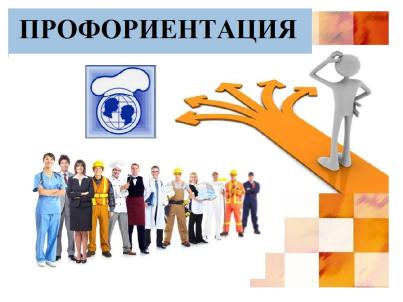  г. Рыбинск 2023-2024 учебный  годПояснительная запискаВ соответствии с целью обеспечения квалифицированной помощи в вопросах реализации профессиональной ориентации обучающихся и повышения эффективности использования ресурсов общеобразовательных учреждений, а так же с учётом:требований  образовательных стандартов начального общего, основного общего и среднего общего образования;Перечень поручений Президента Российской Федерации по итогам заседания Президиума Государственного Совета Российской федерации 25 августа 2021 (утвержден 24.09.2021, https://resurs-yar.ru/files/spec/01_31053_21.pdf ) Распоряжения Правительства Российской Федерации «Об утверждении Плана мероприятий, направленных на популяризацию рабочих и инженерных профессий» от 5 марта 2015 г. № 366-р; Письмо Министерства просвещения России от 03.04.2023 N ДГ-617/05 "О направлении информации" (вместе с "Методическими рекомендациями по реализации профориентационного минимума для образовательных организаций Российской Федерации, реализующих образовательные программы основного общего и среднего общего образования", утв. Фондом Гуманитарных Проектов)Постановления Правительства Российской Федерации «О реализации национальной технологической инициативы» от 18 апреля 2016 г. № 317; Постановления Правительства Российской Федерации «Об утверждении государственной программы Российской Федерации «Развитие образования» от 26 декабря 2017 г. № 1642 (стратегическая цель государственной молодежной политики является "создание условий для успешной социализации и эффективной самореализации молодежи, развитие потенциала молодежи и его использование в интересах инновационного социально-ориентированного развития страны"); Письма заместителя Председателя Правительства Российской Федерации «О выполнении «Комплекса мер по созданию условий для развития и самореализации учащихся в процессе воспитания и обучения на 2016-2020 годы» от 27 июня 2016 г.; Соглашения о сотрудничестве между автономной некоммерческой организацией «Агентство стратегических инициатив по продвижению новых проектов», Союзом «Агентство развития профессиональных сообществ и рабочих кадров «Молодые профессионалы (Ворлдскиллс Россия)» и Правительством Ярославской области от 21 июля 2016 года. Дорожная карта внедрения регионального стандарта кадрового обеспечения промышленного (экономического) роста в Ярославской области на 2020-2021 годы. Приложение к дополнительному соглашению к Соглашению о сотрудничестве между автономной некоммерческой организацией «Агентство стратегических инициатив по продвижению новых проектов», Союзом «Агентство развития профессиональных сообществ и рабочих кадров «Молодые профессионалы (Ворлдскиллс Россия)» и Правительством Ярославской области от 30.12. 2019; Постановление Правительства Ярославской области «Стратегия социально-экономического развития Ярославской области до 2025 года» от 06.03.2014 г. № 188-п (с изменениями на 24 июня 2021 года) (в ред. Постановлений Правительства Ярославской области от 13.02.2015 N 129-п, от 01.02.2016 N 73-п, от 06.06.2017 N 435-п, от 27.06.2017 N 529-п, от 22.12.2017 N 950-п, от 09.07.2018 N 512-п, от 23.10.2019 N 732-п, от 10.09.2020 N 732-п, от 04.02.2021 N 41-п, от 24.06.2021 N 409-п) https://docs.cntd.ru/document/412703993; Концепции развития системы сопровождения профессионального самоопределения обучающихся Ярославской области от 07.07.2021 № 221-01-03; Постановления Правительства Ярославской области «Об утверждении государственной программы Ярославской области «Развитие образования и молодежная политика в Ярославской области» на 2014-2020 г. от 30.05.2014 г. № 524-п (с изменениями на 05.12.2017, постановление Правительства ЯО от 05.12.2017 г. № 911-п); Постановления  Правительства Ярославской области «Инвестиционная стратегия Ярославской области до 2025 года» от 24.07.2014 г. № 712-п; Постановления Правительства Ярославской области от 11.04.2017 № 302-п «О Координационном совете по кадровому обеспечению промышленного роста экономики Ярославской области»Постановление Правительства Ярославской области от 12.03.2021 № 92-п «О внесении изменений в постановление Правительства области от 20.06.2017 № 498-п» (Перечень профессий и специальностей ПОО, наиболее востребованных, новых и перспективных в ЯО (топ-регион) http://publication.pravo.gov.ru/Document/View/7600202103170015Паспорт регионального проекта «Успех каждого ребенка» (Утверждён протоколом заседания регионального комитета от 14.12.2018 № 2018-2 (в ред. Е2- 77-2020/006 от 30.07.2020) https://www.yarregion.ru/depts/dobr/Documents/Natsproject/NP2/NP2_Pasport_%20Region_UspehKagReb_30-07-2020.pdf Концепция развития системы сопровождения профессионального самоопределения обучающихся Ярославской области http://resursyar.ru/files/spec/concep_2021.pdf (Утверждена приказом департамента образования Ярославской области 07.07.2021 г. № 221/01-03 «Об утверждении Концепции развития системы сопровождения профессионального самоопределения обучающихся Ярославской области) «Комплекса мер по развитию профессиональной ориентации обучающихся и содействию трудоустройству выпускников, обучавшихся по программам среднего профессионального образования в Ярославской области на 2021-2024 гг.», утвержден на заседании межведомственного совета по координации деятельности в области профессиональной ориентации обучающихся и содействия трудоустройству выпускников, обучавшихся по образовательным программам среднего профессионального образования, Протокол № 2 от 28.12.2020Приказа департамента образования Ярославской области «О дорожной карте по реализации плана мероприятий по развитию системы профессиональной ориентации детей инвалидов и лиц с ограниченными возможностями здоровья на 2016-2024 гг.»;Положения о мониторинге системы работы по самоопределению и профориентации обучающихся общеобразовательных организаций Ярославской области, утверждено приказом департамента образования Ярославской области от 15.02.2021 № 24-1047/21Письмо департамента образования Ярославской области «О направлении протокола заседания Координационного совета и результатов мониторинга» от 22.07.2022 №24-6314/22Документы регионального уровня в сфере профориентации, https://resurs-yar.ru/specialistam/organizaciya_i_provedenie_proforientacionnoj_raboty/dokumentaciya/ Муниципальной Программы «Развитие муниципальной системы образования в городском округе городе Рыбинск», утверждена постановлением Администрации городского округа город Рыбинск от 30.12.2022 №5029разработан план деятельности по сопровождению профессионального самоопределения обучающихся муниципального образовательного учреждения средняя общеобразовательная школа № 24 имени Бориса Рукавицына на 2023-2024 учебный год. На основании этого поставлены задачи:знакомство обучающихся с миром профессий (востребованные,  перспективные) и помощь им в определении своего места в нем;знакомство обучающихся с рынком образовательных услуг и помощь в построении индивидуальной образовательной траектории;знакомство обучающихся с особенностями современного рынка труда региона;формирование системы представлений и практических умений о содержании и условиях труда.Ожидаемые результаты:Каждый обучающийся по окончании 9-го или 11-го класса сможет иметь реальный обоснованный профессиональный план (с наличием запасного варианта на случай непредвиденных препятствий в реализации основного, с учетом личных качеств, профессиональных предпочтений и потребностей современного рынка труда).По результатам анкетирования не менее 77% учащихся 9 класса и не менее 80% выпускников 11 класса показывают высокую и среднюю готовность к выбору профиля соответственно.Изучая программы курсов и модулей профориентационной направленности, обучающиеся получают более полное представление о профессиях, что позволяет им сделать осознанный выбор будущей профессии (профиля обучения).Каждый обучающийся, при построении индивидуальной образовательной траектории, будет иметь возможность выполнения профессиональных проб при ведении программ внеурочной деятельности, элективных учебных предметов и инженерно-технического класса.ГлоссарийГотовность к профессиональному самоопределению (ГПС) – способность человека быть субъектом своих выборов: самостоятельно формировать и корректировать свою образовательно-профессиональную траекторию, учитывая смысловую и инструментальную стороны профессионального самоопределения.Индивидуальная образовательно-профессиональная траектория – путь освоения универсальных и профессиональных компетенций, формируемых обучающимися совместно с педагогами-навигаторами через использование возможностей образовательной среды.Карьера – траектория развития человека в рамках профессиональной деятельности. Представляет собой последовательность образовательных и профессиональных событий, которые проходит человек от начала трудовой деятельности до ее завершения.Карьерная грамотность – способность использовать знания, умения и навыки для решения задач профессионального самоопределения (инструментальная сторона профессионального самоопределения), например, знания об устройстве рынков труда и возможностях профессионального образования, навыки работы с образовательными ресурсами, навыки постановки карьерных целей и т.д.Компетенция – комплексная способность, обеспечивающая готовность человека к решению той или иной группы профессиональных задач (профессиональная компетенция) или задач надпрофессионального либо внепрофессионального характера (универсальная компетенция).Мероприятия по профессиональному выбору – профориентационные практические мероприятия разных видов, предусматривающие включение работы наставника: например, профессиональные пробы, профориентационные экскурсии, мультимедийные выставки и т.д.Мультимедийная выставка – интерактивная экспозиция с использованием мультимедийных технологий для профессиональной ориентации и выбора будущей профессии.Педагог-навигатор (ответственный за профессиональную ориентацию обучающихся) – специалист, непосредственно осуществляющий педагогическую поддержку обучающихся в процессе формирования и дальнейшей реализации их индивидуальных образовательно- профессиональных траекторий. В качестве педагогов-навигаторов могут выступать педагогические работники основного и среднего общего образования, дополнительного образования (ДО).Платформа – многофункциональная информационно-сервисная онлайн-платформа, на которой размещаются профориентационные материалы, профориентационная онлайн- диагностика, а также происходит организация внутренних процессов реализации проекта профессиональной ориентации обучающихся «Билет в будущее»: регистрация участников, педагогов-навигаторов, региональных операторов и школ, где размещается расписание мероприятий, реализуется программа дополнительного профессионального образования (ДПО, или повышение квалификации) для педагогов-навигаторов.Профориентационная онлайн-диагностика – стандартизированная методика3 оценки, направленная   на   измерение   индивидуальных   свойств   и   качеств   подростка,   прямо или косвенно связанных с выбором профессиональных и образовательных траекторий.Профориентационный минимум – единый универсальный минимальный набор профориентационных    практик    и    инструментов     для     проведения     мероприятий по профессиональной ориентации обучающихся во всех субъектах РФ, включая отдаленные и труднодоступные территории.Профессиональный выбор – решение, затрагивающее ближайшую жизненную перспективу обучающегося (в отличие от профессионального самоопределения).Профессиональная проба (профпроба, проба) – мероприятие, включающее в себя элементы реальной профессиональной деятельности (или моделирующее эти элементы), предполагающее оценку данной практики самим участником и оценку ее наставником, способствующее сознательному, обоснованному выбору образовательной профессиональной траектории.Профессиональное самоопределение – процесс и результат: выявления,  уточнения    и    утверждения    человеком    собственной    позиции в профессионально-трудовой сфере посредством согласования индивидуальных возможностей, личных стремлений, смыслов и внешних вызовов (смысловая сторона профессионального самоопределения); овладения необходимым для этого инструментарием: знаниями, умениями, навыками, опытом, компетенциями (инструментальная сторона профессионального самоопределения).Профориентационный урок – интерактивный урок для обучающихся 6-11 классов (программы адаптированы отдельно для каждой возрастной группы) общеобразовательных организаций, представляет собой вводный этап в программу профориентации мотивационно- вовлекающего, информационно-просветительского содержания.Рекомендация – документ с предложениями по построению индивидуальной образовательно-профессиональной    траектории     как     пути     освоения     универсальных и профессиональных компетенций. Формируется в соответствии с выявленными интересами, знаниями и навыками обучающегося, выбранными профессиональными направлениями (профессиональными областями деятельности).План деятельности по сопровождению самоопределения и профессиональной ориентации обучающихся СОШ №24 имени Бориса Рукавицына г. Рыбинск на 2023-2024 уч. г.ПРИЛОЖЕНИЕ 1Цели и задачи системы работы по сопровождениюпрофессионального самоопределения и профессиональной ориентации обучающихсяНАЧАЛЬНОЕ ОБЩЕЕ ОБРАЗОВАНИЕЦель системы работы по сопровождению профессионального самоопределения и профессиональной ориентации на уровне начального общего образования (далее НОО) – создать условия, обеспечивающие формирование основ для обоснованного профессионального самоопределения обучающихся.Задачи:Обеспечить развитие интересов, возможностей, способностей обучающихся с 1 по 4-ый классы, в том числе обучающихся с ОВЗ и инвалидностью.Обеспечить информированность обучающихся на уровне НОО об особенностях различных профессий, сфер профессиональной деятельности.Реализовать комплекс мероприятий, направленных на раннюю профориентацию, в том числе, открытые онлайн-уроки, реализуемые с учётом цикла открытых уроков «ПроеКТОриЯ».Включить обучающихся в практико-ориентированную деятельность: профессиональные пробы, экскурсии и др.Обеспечить проведение мероприятий для родителей (законных представителей) по вопросам развития интересов, возможностей, способностей обучающихся.Обеспечить проведение мониторинга системы работы по самоопределению и профессиональной ориентации обучающихся на уровне НОО.ОСНОВНОЕ ОБЩЕЕ ОБРАЗОАНИЕЦель системы работы по сопровождению профессионального самоопределения и профессиональной ориентации на уровне основного общего образования (далее ООО) – создать условия, обеспечивающие формирование готовности обучающихся к саморазвитию и самоопределению, содействие осознанному выбору дальнейшей траектории обучения и направления своей профессиональной деятельности.Задачи:Обеспечить сопровождение профессионального самоопределения обучающихся с 5 по 9-ый классы, в том числе обучающихся с ОВЗ и инвалидностью:провести диагностику/анкетирование по выявлению предпочтений, выбору профессии обучающимися на уровне ООО, осуществить	психолого-педагогическую	поддержку, консультационную помощь обучающимся в выборе профиля обучения, профессиональном самоопределении;обеспечить информированность обучающихся на уровне ООО об особенностях различных сфер профессиональной деятельности, знакомство с рынком труда, с системой СПО и ВО, с востребованными и перспективными профессиями;реализовать комплекс мероприятий, направленных на раннюю профориентацию: проект «Билет в будущее», открытые онлайн-уроки, реализуемые с учётом цикла открытых уроков «ПроеКТОриЯ», программу «Юниор-Профи» и др., реализовать мероприятия, направленные на формирование у обучающихся позитивного отношения к профессионально-трудовой деятельности;включить обучающихся в практико-ориентированную деятельность: профессиональные пробы, экскурсии на предприятия, встречи с работодателями, проектирование профессионально-образовательного маршрута, участие в чемпионатах, конкурсах, олимпиадах и др.Обеспечить проведение мероприятий для родителей (законных представителей) по вопросам профессионального самоопределения и профессиональной ориентации обучающихся.Обеспечить проведение: мониторинга профессиональных планов (предпочтений), уровня готовности к профессиональному выбору старшеклассников, обучающихся в общеобразовательных организациях Ярославской области на уровнях ООО (9-е классы); мониторинга системы работы по сопровождению профессионального самоопределения и профессиональной ориентации обучающихся общеобразовательных организаций Ярославской области на уровне ООО.СРЕДНЕЕ ОБЩЕЕ ОБРАЗОВАНИЕЦель системы работы по сопровождению самоопределения и профессиональной ориентации на уровне среднего общего образования (далее СОО) - создать условия для формирования субъекта образовательно-профессионального выбора, подготовки обучающихся к осознанному выбору дальнейшего  послешкольного образования и профессиональной деятельности.Задачи:Обеспечить сопровождение профессионального самоопределения обучающихся 10-11-х классов, в том числе обучающихся с ОВЗ и инвалидностью:провести диагностику/анкетирование по выявлению предпочтений, выбору профессии обучающимися на уровне СОО;осуществить	психолого-педагогическую	поддержку, консультационную помощь обучающимся в профессиональном самоопределении;обеспечить информированность обучающихся на уровне СОО об особенностях различных сфер профессиональной деятельности, знакомство с рынком труда, с системой СПО и ВО, с востребованными и перспективными профессиями;повысить эффективность профильного обучения на уровне СОО;реализовать комплекс мероприятий, направленных на формирование у обучающихся позитивного отношения к профессионально-трудовой деятельности;включить обучающихся в практико-ориентированную деятельность: профессиональные пробы, экскурсии на предприятия, встречи с работодателями, проектирование профессионально-образовательного маршрута, участие в чемпионатах, конкурсах, олимпиадах и др.ПРИЛОЖЕНИЕ 2Основной уровень Профориентационного минимума Цель реализации основного уровня – формирование ГПС обучающихся 6-11 классов общеобразовательных организаций.Задачи основного уровня:построение системы содействия профессиональному самоопределению обучающихся общеобразовательных организаций, основанной на сочетании мотивационно- активизирующего, информационно-обучающего, практико-ориентированного и диагностико- консультационного подходов к формированию ГПС и вовлечении всех участников образовательного процесса;систематизация и обогащение инструментами и практиками региональных моделей профессиональной ориентации обучающихся;разработка плана профориентационной работы для групп, обучающихся по возрастам (6-7, 8-9 и 10-11 классы);разработка плана профориентационной работы с обучающимися с ОВЗ по разным нозологиям и возрастам;выявление исходного уровня сформированности внутренней (мотивационно- личностной) и внешней (знаниевой) сторон ГПС у обучающихся, а также уровня готовности, который продемонстрирует обучающийся после участия в профориентационной программе;формирование индивидуальных рекомендаций для обучающихся по построению образовательно-профессиональной траектории в зависимости от уровня осознанности, интересов, способностей, доступных им возможностей;информирование обучающихся о специфике рынка труда и системе профессионального образования (включая знакомство с перспективными и востребованными в ближайшем будущем профессиями и отраслями экономики России) посредством различных мероприятий, в т.ч. профессиональных проб;формирование у обучающихся профориентационных компетенций, необходимых для осуществления всех этапов карьерной самонавигации, приобретение и осмысление профориентационно значимого опыта, активного освоения ресурсов территориальной среды профессионального самоопределения, самооценки, успешности прохождения профессиональных проб, осознанного конструирования индивидуальной образовательно- профессиональной траектории   и   ее   адаптации   с   учетом   имеющихся   компетенций и возможностей среды;совершенствование профессиональных компетенций специалистов, ответственных за профориентационную работу в образовательной организации (педагогов-навигаторов) по формированию у учащихся осознанности и ГПС через прохождение программы ДПО (повышения квалификации);повышение активности и ответственности родителей в целях содействия обучающимся в формировании навыка осознанного выбора.Практико-ориентированная деятельность, распределение часовПланируемые результаты основного уровня:для обучающихся 6-9 классов – развитие всех компонентов ГПС (в т.ч. повышение осознанности и самостоятельности в планировании личных профессиональных перспектив), построение индивидуальной образовательно-профессиональной траектории;Диагностический инструментарий для критериев готовности к профессиональному самоопределению: для родителей – получение рекомендаций по возможной помощи самоопределяющимся подросткам,   получение   современной   и   актуальной   информации о рынке образования и рынке труда (регионального и федерального уровней), включая информацию о наиболее перспективных и востребованных в ближайшем будущем профессиях и отраслях экономики РФ;для педагогов и специалистов – повышение квалификации   в   области   методов и технологий профессиональной ориентации обучающихся. Применение методик, направленных на активизацию профессионального самоопределения, понимание возможностей и ограничений диагностических инструментов. Освоение новых, современных, научно обоснованных методик и технологий;для      работодателей       –       привлечение       мотивированных       обучающихся к производственным задачам, повышение интереса к организации. Обучение наставников, работающих с учащимися.По результатам участия во всех мероприятиях основного уровня для обучающегося формируется индивидуальная рекомендация по построению образовательно- профессиональной траектории.ПРИЛОЖЕНИЕ 3Рекомендации по реализации мероприятий по профессиональному выбору для обучающихся с инвалидностью и ОВЗ различных нозологийДля обучающихся с нарушением слуха, а также с тяжелыми нарушениями речиДля данных категорий обучающихся помещения для проведения профориентационных мероприятий    оборудуются     звукоусиливающей     аппаратурой     как     коллективного,     так и индивидуального пользования, а также визуальными индикаторами, которые преобразуют звуковые сигналы в световые, речевые сигналы – в текстовую бегущую строку для ориентировки лиц с нарушениями слуха. Обязательно подразумевается сопровождение участников переводчиком русского жестового языка (сурдопереводчиком) и подготовка практических заданий с доступной текстовой информацией для понимания данными категориями обучающихся.Обучающимся этих групп необходимо сидеть максимально близко к педагогу-навигатору. После объяснения какого-либо вопроса, педагогу-навигатору необходимо делать небольшие паузы, смотреть в лицо обучающемуся с нарушенным слухом при разговоре с ним. Необходимо как можно шире использовать иллюстративный материал и осуществлять сопровождение событий, происходящих на экране компьютера или при выполнении задания текстовыми сообщениями и световыми сигналами. Следует увеличить время, отведённое на выполнение заданий или тестирование.В рамках внеурочной деятельности – в случае осуществления экскурсий, профессиональных проб на базе профессиональных образовательных организаций, организаций ВО рекомендуется обеспечить сопровождение обучающихся с нарушением слуха переводчиком русского жестового языка (сурдопереводчиком). Кроме того, специалисту рекомендуется заранее ознакомиться с планом экскурсии или программой профессиональной пробы, чтобы подготовить словарь специальных профессиональных терминов и понятий и пояснять их значение детям с тяжелыми нарушениями речи.Для обучающихся с нарушением зренияа) для слепых:задания для выполнения оформляются рельефно-точечным шрифтом по системе Брайля или в виде электронного документа, доступного с помощью компьютера со специализированным программным обеспечением для слепых. При необходимости привлекается тифлосурдопереводчик, который зачитывает и разъясняет задания;письменные задания выполняются на бумаге рельефно-точечным шрифтом по системе Брайля или на компьютере со специализированным программным обеспечением для слепых, или надиктовываются тифлосурдопереводчику (ассистенту);если в заданиях, тестах есть картинки или схемы – рекомендуется сопровождать их текстовым описанием или привлечь тифлосурдопереводчика для их описания.б) для слабовидящих:обеспечивается индивидуальное равномерное освещение не менее 300 люкс;для выполнения задания при необходимости предоставляется увеличивающее устройство;задания в письменной форме оформляются увеличенным шрифтом;если в заданиях, тестах есть картинки или схемы – рекомендуется сопровождать их текстовым описанием или привлечь тифлосурдопереводчика для их описания;оптимальная нагрузка на зрение – не более 15-20 минут непрерывной работы.Рабочее место обучающегося с нарушением зрения необходимо располагать на первой- второй парте. Лучше, если оно будет оснащено дополнительным освещением (общая освещенность – не менее 1000 люкс, на рабочем месте- 400-500 люкс). Педагогу-навигатору при проведении мероприятий не рекомендуется стоять в помещении против света, на фоне окна. В связи с тем, что темп работы людей со зрительными нарушениями замедлен, следует давать больше времени для выполнения заданий (особенно письменных), прохождение тестов. Иллюстративный материал должен быть крупный, хорошо видимый по цвету, контуру, силуэту, должен соответствовать естественным размерам. Размещать объекты на доске (в презентации) нужно так, чтобы они не сливались в единую линию, пятно, а хорошо выделялись по отдельности. Следует обратить внимание на количество комментариев, которые будут компенсировать обыденность и схематичность зрительных образов. Особое внимание следует уделять точности высказываний, описаний, инструкций, не полагаясь на жесты и мимику. Речь педагога-навигатора профориентационного мероприятия должна быть выразительной и точной, ему необходимо проговаривать все, что он делает, пишет или рисует.Обучающийся с   нарушением   зрения   должен   иметь   возможность   ориентироваться в пространстве: знать основные ориентиры помещения, где проводятся занятия, путь к своему месту. При перемещении по зданию следует организовать сопровождение такого обучающегося, а при проведении профессиональных проб – дать дополнительное время на знакомство с рабочим местом.Для обучающихся с нарушением опорно-двигательного аппаратаОснащение (оборудование) специального рабочего места оборудованием, обеспечивающим реализацию эргономических принципов; предполагает увеличение размера зоны на одно место с учетом подъезда и разворота кресла-коляски, увеличения ширины прохода между рядами верстаков. А для участников, передвигающихся в кресле-коляске, необходимо выделить одно-два места в первом ряду у дверного проема, а также предусмотреть возможность регулирования стола и стула по высоте.Письменные задания, тесты выполняются на компьютере со специализированным программным обеспечением или надиктовываются ассистенту (в случае если у обучающегося имеются тяжелые нарушения двигательных функций верхних конечностей или отсутствие верхних конечностей).У людей с нарушением опорно-двигательного аппарата (далее – ОДА) отмечается сенсорная сверхчувствительность. Малейшее сенсорное возбуждение, если оно происходит внезапно, может вызвать резкое усиление спазма, поэтому следует избегать резких внешних воздействий. Педагог-навигатор должен приближаться к обучающемуся со стороны лица, а если это невозможно, нужно словесно обозначить свои действия. Нельзя сажать обучающегося с ОДА спиной к двери и лицом к окну. Дверь и окно должны быть сбоку.При повышенном или сниженном мышечном тонусе обучающемуся важно подобрать правильную мебель. Обучающийся с двигательными нарушениями должен иметь возможность передвигаться по образовательной организации, кабинету, другим помещениям тем способом, которым он может; говорить и писать так, как позволяют его моторные возможности.Следует увеличить время, отведённое на выполнение заданий, тестов и категорически исключить задания и тесты на время. При нарушении моторики рук, необходим индивидуальный подбор заданий в тестовой форме, позволяющий обучающемуся не давать развернутый речевой ответ.Для обучающихся с расстройством аутистического спектраУчащемуся с расстройством аутистического спектра необходимо создать тихое, уединенное место, где бы он мог побыть один. Он должен иметь возможность выйти из кабинета/мастерской, проводить тестирование при отсутствии посторонних. Важно предоставить обучающемуся возможность самостоятельно обследовать помещение кабинета, мастерской, комнаты для проведения профессиональных проб, тестирования и иных профориентационных мероприятий. Общение с таким обучающимся должно осуществляться негромким голосом, а в некоторых случаях, особенно если он возбужден, даже шепотом. Необходимо избегать прямого взгляда на обучающегося, резких движений. Не следует обращаться к нему с прямыми вопросами или настаивать на продолжительности выполнения задания/теста в случае отказа. Одежда педагога-навигатора должна быть темных тонов. Аутичным обучающимся   для    понимания   наиболее   доступны    схематичное   изображение   материала, в т.ч. в качестве ответа на тестовые вопросы.Для обучающихся с интеллектуальными нарушениями (легкая степень)Оборудование (технические   устройства)   должно   быть   безопасное   и   комфортное в    использовании.    Конструкции    должны    быть    устойчивыми,    прочно    установленными и зафиксированными, просты в использовании, не предполагать сложных систем включения и выключения и автоматически выключаться при неполадках. Важно следить за тем, чтобы их расстановка и расположение не создавали помех для подхода, пользования, передвижения. Между столами, мебелью необходимо оставлять расширенные расстояния (но при этом такие, чтобы они не затрудняли досягаемость). Следует категорически избегать острых выступов, углов, ранящих поверхностей, выступающих крепежных деталей.При   планировании   и   организации   процесса    профориентационных    мероприятий для обучающихся с интеллектуальными нарушениями (легкая степень) необходима адаптация тестовых   материалов,    заданий    профориентационных    проб    с    учётом    психофизических и познавательных особенностей обучающихся. Материалы должны соответствовать следующим требованиям:значительно сниженные объем и глубина представляемого материала;упрощенная структура материала;значительно менее широкая система знаний и умений;ряд понятий не изучается.Для обучающихся с общими заболеваниямиНа рабочих местах не допускается присутствие вредных химических веществ, включая аллергены, канцерогены, оксиды металлов, аэрозоли преимущественно фиброгенного действия. Не допускается наличие тепловых излучений; локальной вибрации, электромагнитных излучений, ультрафиолетовой радиации.Уровни шума на рабочих местах и освещенность должны соответствовать действующим нормативам.Необходимо использовать столы с регулируемыми высотой и углом наклона поверхности; стулья (кресла) – с регулируемыми высотой сиденья и положением спинки.У обучающихся может наблюдаться сенсорная сверхчувствительность, стремление избегать резких внешних воздействий. Им могут быть свойственны повышенная тревожность, ранимость и обидчивость.Для значительной части лиц с ОВЗ и инвалидностью, обусловленной тяжелыми соматическими заболеваниями, характерны следующие психологические особенности:низкая работоспособность;медленное усвоение и восприятие информации, относительно своих сверстников;сильная привязанность к семье;манипулятивные реакции.Для обучающихся с   соматическими   заболеваниями   важно   дозирование   нагрузки при обучении, равномерное распределение ее в течение всего мероприятия, уменьшение объема заданий.Для проведения профориентационных мероприятий для обучающихся с инвалидностью и ОВЗ создаются иные специальные условия в соответствии с рекомендациями психолого-медико- педагогической комиссии, индивидуальной программой реабилитации или абилитации инвалида№ п/пНаправлениядеятельности/ мероприятияНаправлениядеятельности/ мероприятияНаправлениядеятельности/ мероприятияСрокиСрокиСрокиОтветственные, исполнителиОтветственные, исполнителиОтветственные, исполнителиДокументы для ознакомления и учѐта при планированииСсылки на документСсылки на документРезультаты деятельностиРезультаты деятельности122233344456677I. Постановка целей и задач по самоопределению и профессиональной ориентации обучающихся на 2023-2024 учебный годI. Постановка целей и задач по самоопределению и профессиональной ориентации обучающихся на 2023-2024 учебный годI. Постановка целей и задач по самоопределению и профессиональной ориентации обучающихся на 2023-2024 учебный годI. Постановка целей и задач по самоопределению и профессиональной ориентации обучающихся на 2023-2024 учебный годI. Постановка целей и задач по самоопределению и профессиональной ориентации обучающихся на 2023-2024 учебный годI. Постановка целей и задач по самоопределению и профессиональной ориентации обучающихся на 2023-2024 учебный годI. Постановка целей и задач по самоопределению и профессиональной ориентации обучающихся на 2023-2024 учебный годI. Постановка целей и задач по самоопределению и профессиональной ориентации обучающихся на 2023-2024 учебный годI. Постановка целей и задач по самоопределению и профессиональной ориентации обучающихся на 2023-2024 учебный годI. Постановка целей и задач по самоопределению и профессиональной ориентации обучающихся на 2023-2024 учебный годI. Постановка целей и задач по самоопределению и профессиональной ориентации обучающихся на 2023-2024 учебный годI. Постановка целей и задач по самоопределению и профессиональной ориентации обучающихся на 2023-2024 учебный годI. Постановка целей и задач по самоопределению и профессиональной ориентации обучающихся на 2023-2024 учебный годI. Постановка целей и задач по самоопределению и профессиональной ориентации обучающихся на 2023-2024 учебный годI. Постановка целей и задач по самоопределению и профессиональной ориентации обучающихся на 2023-2024 учебный год1.1.Ознакомление срезультатами мониторинга достижения показателейсистемы работы по сопровождению профессионального самоопределения и профессиональной ориентацииобучающихся и адреснымирекомендациями порезультатам мониторинга достижения показателейОзнакомление срезультатами мониторинга достижения показателейсистемы работы по сопровождению профессионального самоопределения и профессиональной ориентацииобучающихся и адреснымирекомендациями порезультатам мониторинга достижения показателейОзнакомление срезультатами мониторинга достижения показателейсистемы работы по сопровождению профессионального самоопределения и профессиональной ориентацииобучающихся и адреснымирекомендациями порезультатам мониторинга достижения показателейавгуст   2023 г.август   2023 г.август   2023 г.Директор, заместитель директораДиректор, заместитель директораДиректор, заместитель директораПисьмо департамента образования Ярославской области «О результатах мониторинга по сопровождениюпрофессионального самоопределения и профессиональной ориентацииобучающихся»Информационно-аналитические материалы по результатам мониторинга по сопровождению профессиональногосамоопределения и профессиональной ориентации обучающихся за 2022 годhttps://resurs- yar.ru/c/d/124/151/ 4614/#cataloghttps://resurs- yar.ru/c/d/124/151/ 4614/#catalogАдминистрация и классные    руководители СОШ №24 имени Бориса Рукавицына ознакомлены с результатами, адресными рекомендациями.Выявлены проблемы,определены цели и задачи по уровням образования (НОО, ООО, СОО), разработаны меры, мероприятия по повышениюэффективностипрофессиональной ориентации обучающихсяАдминистрация и классные    руководители СОШ №24 имени Бориса Рукавицына ознакомлены с результатами, адресными рекомендациями.Выявлены проблемы,определены цели и задачи по уровням образования (НОО, ООО, СОО), разработаны меры, мероприятия по повышениюэффективностипрофессиональной ориентации обучающихся1.2.Ознакомление срезультатами мониторинга достижения показателей предпочтений,профессиональных планов и уровня готовности кпрофессиональному выбору обучающихся с учѐтом регионального рынка труда на уровнях ООО (9-е кл.)и СОО (10, 11-е кл.)и адреснымирекомендациями порезультатам мониторинга достижения показателейОзнакомление срезультатами мониторинга достижения показателей предпочтений,профессиональных планов и уровня готовности кпрофессиональному выбору обучающихся с учѐтом регионального рынка труда на уровнях ООО (9-е кл.)и СОО (10, 11-е кл.)и адреснымирекомендациями порезультатам мониторинга достижения показателейОзнакомление срезультатами мониторинга достижения показателей предпочтений,профессиональных планов и уровня готовности кпрофессиональному выбору обучающихся с учѐтом регионального рынка труда на уровнях ООО (9-е кл.)и СОО (10, 11-е кл.)и адреснымирекомендациями порезультатам мониторинга достижения показателейавгуст 2023 г.август 2023 г.август 2023 г.Директор, заместитель директораДиректор, заместитель директораДиректор, заместитель директораПисьмо департамента образования Ярославской области «О результатах мониторинга профессиональныхпредпочтений, планов и уровня готовности к профессиональному выборустаршеклассников»https://resurs- yar.ru/c/d/124/151/ 4105/#cataloghttps://resurs- yar.ru/c/d/124/151/ 4105/#catalogАдминистрация и классные    руководители СОШ №24 имени Бориса Рукавицына ознакомленыс результатами, адресными рекомендациями.Спланирована деятельность по обеспечению участияобучающихся в мониторинге по выявлению предпочтений обучающихся попрофессиональному самоопределению,профессиональных планов и уровня готовности кпрофессиональному выбору с учѐтом регионального рынка труда на уровняхООО (9-е кл.)и СОО (10, 11-е кл.)Администрация и классные    руководители СОШ №24 имени Бориса Рукавицына ознакомленыс результатами, адресными рекомендациями.Спланирована деятельность по обеспечению участияобучающихся в мониторинге по выявлению предпочтений обучающихся попрофессиональному самоопределению,профессиональных планов и уровня готовности кпрофессиональному выбору с учѐтом регионального рынка труда на уровняхООО (9-е кл.)и СОО (10, 11-е кл.)1.3.Постановка и обоснование целей и задач попрофессиональному самоопределению и профессиональнойориентации обучающихся по уровням образования (НОО, ООО, СОО)на 2023-2024 уч.г.Постановка и обоснование целей и задач попрофессиональному самоопределению и профессиональнойориентации обучающихся по уровням образования (НОО, ООО, СОО)на 2023-2024 уч.г.Постановка и обоснование целей и задач попрофессиональному самоопределению и профессиональнойориентации обучающихся по уровням образования (НОО, ООО, СОО)на 2023-2024 уч.г.август 2023 г.август 2023 г.август 2023 г.Директор, заместитель директораДиректор, заместитель директораДиректор, заместитель директораКонцепция развития системысопровождения профессионального самоопределения обучающихсяЯрославской области (Приказ ДО ЯО от 22.02.2023 № 101/01-03 «О внесении изменений в приказ департаментаобразования Ярославской области от 30.12.2021 № 462/01-03»)https://resurs- yar.ru/upload/media library/6b2/rkozhln mv61f3oshbawst5l1 8a4z61ct.pdfhttps://resurs- yar.ru/upload/media library/6b2/rkozhln mv61f3oshbawst5l1 8a4z61ct.pdfОпределены и обоснованы цели и задачи по самоопределению и профессиональной ориентации обучающихся по уровнямобразования (НОО, ООО, СОО) на 2023-2024 уч.г.Рассмотрены напедагогическом советесм. Приложение 1Определены и обоснованы цели и задачи по самоопределению и профессиональной ориентации обучающихся по уровнямобразования (НОО, ООО, СОО) на 2023-2024 уч.г.Рассмотрены напедагогическом советесм. Приложение 1Определены и обоснованы цели и задачи по самоопределению и профессиональной ориентации обучающихся по уровнямобразования (НОО, ООО, СОО) на 2023-2024 уч.г.Рассмотрены напедагогическом советесм. Приложение 11.4.Постановка целей и задач в рамках реализации профминимума (на выбор общеобразовательной организации)Постановка целей и задач в рамках реализации профминимума (на выбор общеобразовательной организации)Постановка целей и задач в рамках реализации профминимума (на выбор общеобразовательной организации)Постановка целей и задач в рамках реализации профминимума (на выбор общеобразовательной организации)Постановка целей и задач в рамках реализации профминимума (на выбор общеобразовательной организации)Постановка целей и задач в рамках реализации профминимума (на выбор общеобразовательной организации)Постановка целей и задач в рамках реализации профминимума (на выбор общеобразовательной организации)Постановка целей и задач в рамках реализации профминимума (на выбор общеобразовательной организации)Постановка целей и задач в рамках реализации профминимума (на выбор общеобразовательной организации)Постановка целей и задач в рамках реализации профминимума (на выбор общеобразовательной организации)Постановка целей и задач в рамках реализации профминимума (на выбор общеобразовательной организации)Постановка целей и задач в рамках реализации профминимума (на выбор общеобразовательной организации)Постановка целей и задач в рамках реализации профминимума (на выбор общеобразовательной организации)Постановка целей и задач в рамках реализации профминимума (на выбор общеобразовательной организации)Постановка целей и задач в рамках реализации профминимума (на выбор общеобразовательной организации)1.4.2.Постановка цели и задач на основном уровне профминимумаПостановка цели и задач на основном уровне профминимумаПостановка цели и задач на основном уровне профминимумаИюнь- август, 2023 г.Июнь- август, 2023 г.Июнь- август, 2023 г.Директор, заместитель директораДиректор, заместитель директораДиректор, заместитель директораПисьмо МИНПРОСВЕЩЕНИЯ РОССИИот 01.06.2023 № АБ-2324/05 «О внедрении Единой модели профессиональнойориентации»Методические рекомендации по реализации профориентационногоминимума для ОО РФ, реализующихобразовательные программы ООО и СОО,стр. 26https://resurs- yar.ru/upload/media library/3fc/u41xs3l vce3xdc345sdj1etz 0hr2u76j.pdfhttps://resurs- yar.ru/upload/media library/3fc/u41xs3l vce3xdc345sdj1etz 0hr2u76j.pdfОпределены цель и задачи на основном уровне профминимума, см. Приложение 2Определены цель и задачи на основном уровне профминимума, см. Приложение 2Определены цель и задачи на основном уровне профминимума, см. Приложение 2II. Показатели оценки системы работы по профессиональному самоопределению и профессиональной ориентации обучающихся ООII. Показатели оценки системы работы по профессиональному самоопределению и профессиональной ориентации обучающихся ООII. Показатели оценки системы работы по профессиональному самоопределению и профессиональной ориентации обучающихся ООII. Показатели оценки системы работы по профессиональному самоопределению и профессиональной ориентации обучающихся ООII. Показатели оценки системы работы по профессиональному самоопределению и профессиональной ориентации обучающихся ООII. Показатели оценки системы работы по профессиональному самоопределению и профессиональной ориентации обучающихся ООII. Показатели оценки системы работы по профессиональному самоопределению и профессиональной ориентации обучающихся ООII. Показатели оценки системы работы по профессиональному самоопределению и профессиональной ориентации обучающихся ООII. Показатели оценки системы работы по профессиональному самоопределению и профессиональной ориентации обучающихся ООII. Показатели оценки системы работы по профессиональному самоопределению и профессиональной ориентации обучающихся ООII. Показатели оценки системы работы по профессиональному самоопределению и профессиональной ориентации обучающихся ООII. Показатели оценки системы работы по профессиональному самоопределению и профессиональной ориентации обучающихся ООII. Показатели оценки системы работы по профессиональному самоопределению и профессиональной ориентации обучающихся ООII. Показатели оценки системы работы по профессиональному самоопределению и профессиональной ориентации обучающихся ООII. Показатели оценки системы работы по профессиональному самоопределению и профессиональной ориентации обучающихся ООII. Показатели оценки системы работы по профессиональному самоопределению и профессиональной ориентации обучающихся ОО2.1.Определение показателей оценки системы работы по профессиональному самоопределению и профессиональной ориентации обучающихсяОпределение показателей оценки системы работы по профессиональному самоопределению и профессиональной ориентации обучающихсяОпределение показателей оценки системы работы по профессиональному самоопределению и профессиональной ориентации обучающихсяАвгуст, 2023 годаАвгуст, 2023 годаАвгуст, 2023 годаДиректор, заместитель директораДиректор, заместитель директораДиректор, заместитель директораПоложение о мониторинге системы работы по самоопределению и профессиональной ориентации обучающихсяобщеобразовательных организаций Ярославской области(Приказ департамента образования ЯО отhttps://resurs- yar.ru/upload/media library/e1c/99gko98 ycva6mep4277zmti o8e71l8vq.pdfhttps://resurs- yar.ru/upload/media library/e1c/99gko98 ycva6mep4277zmti o8e71l8vq.pdfОбразовательный процесс организован с учѐтом показателей оценки системы работы по самоопределению ипрофессиональной ориентации обучающихся ОО на уровняхОбразовательный процесс организован с учѐтом показателей оценки системы работы по самоопределению ипрофессиональной ориентации обучающихся ОО на уровняхОбразовательный процесс организован с учѐтом показателей оценки системы работы по самоопределению ипрофессиональной ориентации обучающихся ОО на уровняхОО на уровняхобразования: НОО, ООО, СОООО на уровняхобразования: НОО, ООО, СОО17.03.2023 №150/01-03 «О внесении изменений в приказ ДО ЯО от 31.12.2019№ 493/01-03»), стр. 34 документа17.03.2023 №150/01-03 «О внесении изменений в приказ ДО ЯО от 31.12.2019№ 493/01-03»), стр. 34 документа17.03.2023 №150/01-03 «О внесении изменений в приказ ДО ЯО от 31.12.2019№ 493/01-03»), стр. 34 документа17.03.2023 №150/01-03 «О внесении изменений в приказ ДО ЯО от 31.12.2019№ 493/01-03»), стр. 34 документа17.03.2023 №150/01-03 «О внесении изменений в приказ ДО ЯО от 31.12.2019№ 493/01-03»), стр. 34 документа17.03.2023 №150/01-03 «О внесении изменений в приказ ДО ЯО от 31.12.2019№ 493/01-03»), стр. 34 документа17.03.2023 №150/01-03 «О внесении изменений в приказ ДО ЯО от 31.12.2019№ 493/01-03»), стр. 34 документа17.03.2023 №150/01-03 «О внесении изменений в приказ ДО ЯО от 31.12.2019№ 493/01-03»), стр. 34 документаобразования: НОО, ООО, СООсм. Приложение 12.2.Определение показателей в рамках реализации профминимума (на выбор общеобразовательной организации)Определение показателей в рамках реализации профминимума (на выбор общеобразовательной организации)Определение показателей в рамках реализации профминимума (на выбор общеобразовательной организации)Определение показателей в рамках реализации профминимума (на выбор общеобразовательной организации)Определение показателей в рамках реализации профминимума (на выбор общеобразовательной организации)Определение показателей в рамках реализации профминимума (на выбор общеобразовательной организации)Определение показателей в рамках реализации профминимума (на выбор общеобразовательной организации)Определение показателей в рамках реализации профминимума (на выбор общеобразовательной организации)Определение показателей в рамках реализации профминимума (на выбор общеобразовательной организации)Определение показателей в рамках реализации профминимума (на выбор общеобразовательной организации)Определение показателей в рамках реализации профминимума (на выбор общеобразовательной организации)Определение показателей в рамках реализации профминимума (на выбор общеобразовательной организации)Определение показателей в рамках реализации профминимума (на выбор общеобразовательной организации)Определение показателей в рамках реализации профминимума (на выбор общеобразовательной организации)2.2.2.Определение показателей оценки системы работы по профессиональному самоопределению и профессиональной ориентации обучающихся ОО на основном уровне профминимумаОпределение показателей оценки системы работы по профессиональному самоопределению и профессиональной ориентации обучающихся ОО на основном уровне профминимумаАвгуст, 2023 годаАвгуст, 2023 годаАвгуст, 2023 годаДиректор, заместитель директораДиректор, заместитель директораДиректор, заместитель директораПисьмо МИНПРОСВЕЩЕНИЯ РОССИИот 01.06.2023 № АБ-2324/05 «О внедрении Единой модели профессиональнойориентации»Методические рекомендации по реализации профориентационногоминимума для ОО РФ, реализующихобразовательные программы ООО и СОО,стр. 27Приложение 1 Критерии готовности к профессиональному самоопределению, стр. 44-45Приложение 3. Рекомендации помониторингу профминимума, стр. 48Письмо МИНПРОСВЕЩЕНИЯ РОССИИот 01.06.2023 № АБ-2324/05 «О внедрении Единой модели профессиональнойориентации»Методические рекомендации по реализации профориентационногоминимума для ОО РФ, реализующихобразовательные программы ООО и СОО,стр. 27Приложение 1 Критерии готовности к профессиональному самоопределению, стр. 44-45Приложение 3. Рекомендации помониторингу профминимума, стр. 48Письмо МИНПРОСВЕЩЕНИЯ РОССИИот 01.06.2023 № АБ-2324/05 «О внедрении Единой модели профессиональнойориентации»Методические рекомендации по реализации профориентационногоминимума для ОО РФ, реализующихобразовательные программы ООО и СОО,стр. 27Приложение 1 Критерии готовности к профессиональному самоопределению, стр. 44-45Приложение 3. Рекомендации помониторингу профминимума, стр. 48https://resurs- yar.ru/upload/media library/3fc/u41xs3l vce3xdc345sdj1etz 0hr2u76j.pdfhttps://resurs- yar.ru/upload/media library/3fc/u41xs3l vce3xdc345sdj1etz 0hr2u76j.pdfОбразовательный процесс организован с учѐтомпоказателей оценки системы работы по самоопределению и профессиональной ориентации обучающихся ОО на основном уровне профминимума, см. Приложение 2III. Мероприятия, меры, управленческие решенияIII. Мероприятия, меры, управленческие решенияIII. Мероприятия, меры, управленческие решенияIII. Мероприятия, меры, управленческие решенияIII. Мероприятия, меры, управленческие решенияIII. Мероприятия, меры, управленческие решенияIII. Мероприятия, меры, управленческие решенияIII. Мероприятия, меры, управленческие решенияIII. Мероприятия, меры, управленческие решенияIII. Мероприятия, меры, управленческие решенияIII. Мероприятия, меры, управленческие решенияIII. Мероприятия, меры, управленческие решенияIII. Мероприятия, меры, управленческие решенияIII. Мероприятия, меры, управленческие решенияIII. Мероприятия, меры, управленческие решения3.1.НОРМАТИВНОЕ И ОРГАНИЗАЦИОННО-ПЕДАГОГИЧЕСКОЕ ОБЕСПЕЧЕНИЕНОРМАТИВНОЕ И ОРГАНИЗАЦИОННО-ПЕДАГОГИЧЕСКОЕ ОБЕСПЕЧЕНИЕНОРМАТИВНОЕ И ОРГАНИЗАЦИОННО-ПЕДАГОГИЧЕСКОЕ ОБЕСПЕЧЕНИЕНОРМАТИВНОЕ И ОРГАНИЗАЦИОННО-ПЕДАГОГИЧЕСКОЕ ОБЕСПЕЧЕНИЕНОРМАТИВНОЕ И ОРГАНИЗАЦИОННО-ПЕДАГОГИЧЕСКОЕ ОБЕСПЕЧЕНИЕНОРМАТИВНОЕ И ОРГАНИЗАЦИОННО-ПЕДАГОГИЧЕСКОЕ ОБЕСПЕЧЕНИЕНОРМАТИВНОЕ И ОРГАНИЗАЦИОННО-ПЕДАГОГИЧЕСКОЕ ОБЕСПЕЧЕНИЕНОРМАТИВНОЕ И ОРГАНИЗАЦИОННО-ПЕДАГОГИЧЕСКОЕ ОБЕСПЕЧЕНИЕНОРМАТИВНОЕ И ОРГАНИЗАЦИОННО-ПЕДАГОГИЧЕСКОЕ ОБЕСПЕЧЕНИЕНОРМАТИВНОЕ И ОРГАНИЗАЦИОННО-ПЕДАГОГИЧЕСКОЕ ОБЕСПЕЧЕНИЕНОРМАТИВНОЕ И ОРГАНИЗАЦИОННО-ПЕДАГОГИЧЕСКОЕ ОБЕСПЕЧЕНИЕНОРМАТИВНОЕ И ОРГАНИЗАЦИОННО-ПЕДАГОГИЧЕСКОЕ ОБЕСПЕЧЕНИЕНОРМАТИВНОЕ И ОРГАНИЗАЦИОННО-ПЕДАГОГИЧЕСКОЕ ОБЕСПЕЧЕНИЕНОРМАТИВНОЕ И ОРГАНИЗАЦИОННО-ПЕДАГОГИЧЕСКОЕ ОБЕСПЕЧЕНИЕ3.1.1.Анализ / корректировка локальных и нормативных правовых актов, регламентирующих профориентационную деятельностьСентябрь, 2023 г.Сентябрь, 2023 г.Сентябрь, 2023 г.Директор, заместитель директора,ответственный за профориентациюДиректор, заместитель директора,ответственный за профориентациюДиректор, заместитель директора,ответственный за профориентациюНормативные документы федерального и регионального уровнейНормативные документы федерального и регионального уровнейНормативные документы федерального и регионального уровнейНормативные документы федерального и регионального уровнейhttps://resurs- yar.ru/c/d/124/150/ 3415/https://resurs- yar.ru/c/d/124/150/ 3415/Проведѐн анализ/корректировка локальных и нормативных правовых актов, регламентирующихпрофориентационную деятельность с учѐтомнормативных документовфедерального и регионального уровней3.1.2.Разработка плана деятельности по сопровождениюпрофессионального самоопределения и профессиональнойориентации обучающихся ОО на 2023-2024 учебный годавгуст – 01 сентября, 2023 г.август – 01 сентября, 2023 г.август – 01 сентября, 2023 г.Директор, заместитель директора,ответственный за профориентациюДиректор, заместитель директора,ответственный за профориентациюДиректор, заместитель директора,ответственный за профориентациюРазработан план деятельности по сопровождениюпрофессионального самоопределения ипрофессиональной ориентации обучающихсяобщеобразовательной организациина 2023-2024 учебный год3.1.3.Нормативное обеспечение реализации профминимума (на выбор общеобразовательной организации)Нормативное обеспечение реализации профминимума (на выбор общеобразовательной организации)Нормативное обеспечение реализации профминимума (на выбор общеобразовательной организации)Нормативное обеспечение реализации профминимума (на выбор общеобразовательной организации)Нормативное обеспечение реализации профминимума (на выбор общеобразовательной организации)Нормативное обеспечение реализации профминимума (на выбор общеобразовательной организации)Нормативное обеспечение реализации профминимума (на выбор общеобразовательной организации)Нормативное обеспечение реализации профминимума (на выбор общеобразовательной организации)Нормативное обеспечение реализации профминимума (на выбор общеобразовательной организации)Нормативное обеспечение реализации профминимума (на выбор общеобразовательной организации)Нормативное обеспечение реализации профминимума (на выбор общеобразовательной организации)Нормативное обеспечение реализации профминимума (на выбор общеобразовательной организации)Нормативное обеспечение реализации профминимума (на выбор общеобразовательной организации)Нормативное обеспечение реализации профминимума (на выбор общеобразовательной организации)3.1.3.2.Основной уровень профминимумаРазработкаплана/программы по сопровождению профессионального самоопределения и профессиональнойориентации обучающихся с учѐтом возрастных и индивидуальныхособенностей обучающихсяСентябрь, 2023 г.Сентябрь, 2023 г.Сентябрь, 2023 г.Заместитель директораПедагог-навигаторЗаместитель директораПедагог-навигаторЗаместитель директораПедагог-навигаторПисьмо МИНПРОСВЕЩЕНИЯ РОССИИот 01.06.2023 № АБ-2324/05 «О внедрении Единой модели профессиональнойориентации»Методические	рекомендации	по реализации		профориентационного минимума для ОО РФ, реализующих образовательные программы ООО и СОО, стр. 26-35, 41-43Примерная рабочая программа курса внеурочной деятельности «Билет в будущее» (одобрена решениемфедерального учебно-методического объединения по общему образованию, протокол от 29.09.2022 № 7/22)Примерная рабочая программа курса внеурочной деятельности«Профориентация» (ООО)(одобрена решением федерального учебно- методического объединения по общемуобразованию, протокол № 5/22 от 25.08.2022 г.)Письмо МИНПРОСВЕЩЕНИЯ РОССИИот 01.06.2023 № АБ-2324/05 «О внедрении Единой модели профессиональнойориентации»Методические	рекомендации	по реализации		профориентационного минимума для ОО РФ, реализующих образовательные программы ООО и СОО, стр. 26-35, 41-43Примерная рабочая программа курса внеурочной деятельности «Билет в будущее» (одобрена решениемфедерального учебно-методического объединения по общему образованию, протокол от 29.09.2022 № 7/22)Примерная рабочая программа курса внеурочной деятельности«Профориентация» (ООО)(одобрена решением федерального учебно- методического объединения по общемуобразованию, протокол № 5/22 от 25.08.2022 г.)Письмо МИНПРОСВЕЩЕНИЯ РОССИИот 01.06.2023 № АБ-2324/05 «О внедрении Единой модели профессиональнойориентации»Методические	рекомендации	по реализации		профориентационного минимума для ОО РФ, реализующих образовательные программы ООО и СОО, стр. 26-35, 41-43Примерная рабочая программа курса внеурочной деятельности «Билет в будущее» (одобрена решениемфедерального учебно-методического объединения по общему образованию, протокол от 29.09.2022 № 7/22)Примерная рабочая программа курса внеурочной деятельности«Профориентация» (ООО)(одобрена решением федерального учебно- методического объединения по общемуобразованию, протокол № 5/22 от 25.08.2022 г.)Письмо МИНПРОСВЕЩЕНИЯ РОССИИот 01.06.2023 № АБ-2324/05 «О внедрении Единой модели профессиональнойориентации»Методические	рекомендации	по реализации		профориентационного минимума для ОО РФ, реализующих образовательные программы ООО и СОО, стр. 26-35, 41-43Примерная рабочая программа курса внеурочной деятельности «Билет в будущее» (одобрена решениемфедерального учебно-методического объединения по общему образованию, протокол от 29.09.2022 № 7/22)Примерная рабочая программа курса внеурочной деятельности«Профориентация» (ООО)(одобрена решением федерального учебно- методического объединения по общемуобразованию, протокол № 5/22 от 25.08.2022 г.)https://resurs- yar.ru/upload/media library/3fc/u41xs3l vce3xdc345sdj1etz 0hr2u76j.pdfhttps://resurs- yar.ru/upload/media library/d66/00owpz ywm8tmgtcthkk244 fmppu7dgf9.pdfhttps://fgosreestr.ru/ uploads/files/585ed 674246c3bbee5011 437bbe72f52.pdfhttps://resurs- yar.ru/upload/media library/3fc/u41xs3l vce3xdc345sdj1etz 0hr2u76j.pdfhttps://resurs- yar.ru/upload/media library/d66/00owpz ywm8tmgtcthkk244 fmppu7dgf9.pdfhttps://fgosreestr.ru/ uploads/files/585ed 674246c3bbee5011 437bbe72f52.pdfПлан деятельности по самоопределению ипрофессиональной ориентации обучающихся (программа)разработан с учѐтомпримерного плана деятельности по сопровождениюпрофессионального самоопределенияи профессиональнойориентации обучающихся ОО  ЯО на 2023 – 2024 уч. г.3.2.ИНФОРМАЦИОННОЕ И МЕТОДИЧЕСКОЕ ОБЕСПЕЧЕНИЕИНФОРМАЦИОННОЕ И МЕТОДИЧЕСКОЕ ОБЕСПЕЧЕНИЕИНФОРМАЦИОННОЕ И МЕТОДИЧЕСКОЕ ОБЕСПЕЧЕНИЕИНФОРМАЦИОННОЕ И МЕТОДИЧЕСКОЕ ОБЕСПЕЧЕНИЕИНФОРМАЦИОННОЕ И МЕТОДИЧЕСКОЕ ОБЕСПЕЧЕНИЕИНФОРМАЦИОННОЕ И МЕТОДИЧЕСКОЕ ОБЕСПЕЧЕНИЕИНФОРМАЦИОННОЕ И МЕТОДИЧЕСКОЕ ОБЕСПЕЧЕНИЕИНФОРМАЦИОННОЕ И МЕТОДИЧЕСКОЕ ОБЕСПЕЧЕНИЕИНФОРМАЦИОННОЕ И МЕТОДИЧЕСКОЕ ОБЕСПЕЧЕНИЕИНФОРМАЦИОННОЕ И МЕТОДИЧЕСКОЕ ОБЕСПЕЧЕНИЕИНФОРМАЦИОННОЕ И МЕТОДИЧЕСКОЕ ОБЕСПЕЧЕНИЕИНФОРМАЦИОННОЕ И МЕТОДИЧЕСКОЕ ОБЕСПЕЧЕНИЕИНФОРМАЦИОННОЕ И МЕТОДИЧЕСКОЕ ОБЕСПЕЧЕНИЕИНФОРМАЦИОННОЕ И МЕТОДИЧЕСКОЕ ОБЕСПЕЧЕНИЕ3.2.1.Обновление информации в кабинетепрофориентации/на стенде2023-2024уч.г.2023-2024уч.г.2023-2024уч.г.Заместитель директораЗаместитель директораЗаместитель директораПисьмо департамента образования Ярославской области от 17.02.2017№ ИХ.24-0864/17«О кабинете профориентации»Письмо департамента образования Ярославской области от 17.02.2017№ ИХ.24-0864/17«О кабинете профориентации»Письмо департамента образования Ярославской области от 17.02.2017№ ИХ.24-0864/17«О кабинете профориентации»Письмо департамента образования Ярославской области от 17.02.2017№ ИХ.24-0864/17«О кабинете профориентации»https://resurs- yar.ru/files/spec/pri m_pol.pdfhttps://resurs- yar.ru/files/spec/pri m_pol.pdfОбновлена информация вкабинетах профориентации/на профориентационных стендах3.2.2.Использование в профориентационнойдеятельности успешных практик ОО области2023-2024уч.г.2023-2024уч.г.2023-2024уч.г.Педагогические работникиПедагогические работникиПедагогические работникиПисьмо департамента образования Ярославской области от 22.07.2022 №ИХ.24-6314/22 «О направлении протокола Координационного совета и результатов Мониторингов, стр. 6Рекомендации по использованию успешных практик, разработанных сучетом анализа результатов мониторинга показателей рассмотрены на заседанииКоординационного совета по повышению качества образованияПисьмо департамента образования Ярославской области от 22.07.2022 №ИХ.24-6314/22 «О направлении протокола Координационного совета и результатов Мониторингов, стр. 6Рекомендации по использованию успешных практик, разработанных сучетом анализа результатов мониторинга показателей рассмотрены на заседанииКоординационного совета по повышению качества образованияПисьмо департамента образования Ярославской области от 22.07.2022 №ИХ.24-6314/22 «О направлении протокола Координационного совета и результатов Мониторингов, стр. 6Рекомендации по использованию успешных практик, разработанных сучетом анализа результатов мониторинга показателей рассмотрены на заседанииКоординационного совета по повышению качества образованияПисьмо департамента образования Ярославской области от 22.07.2022 №ИХ.24-6314/22 «О направлении протокола Координационного совета и результатов Мониторингов, стр. 6Рекомендации по использованию успешных практик, разработанных сучетом анализа результатов мониторинга показателей рассмотрены на заседанииКоординационного совета по повышению качества образованияhttps://resurs- yar.ru/files/spec/do c_sistema/24_6314_22.pdfhttps://resurs- yar.ru/files/spec/do c_sistema/24_6314_22.pdfВ профориентационнойдеятельности используются успешные практикиОО области3.2.2.Использование в профориентационнойдеятельности успешных практик ОО области2023-2024уч.г.2023-2024уч.г.2023-2024уч.г.Педагогические работникиПедагогические работникиПедагогические работникиПисьмо департамента образования Ярославской области от 28.07.2022№ ИХ.24-6502/22 «Об использовании лучших практик по профессиональной ориентации обучающихся»Письмо департамента образования Ярославской области от 28.07.2022№ ИХ.24-6502/22 «Об использовании лучших практик по профессиональной ориентации обучающихся»Письмо департамента образования Ярославской области от 28.07.2022№ ИХ.24-6502/22 «Об использовании лучших практик по профессиональной ориентации обучающихся»Письмо департамента образования Ярославской области от 28.07.2022№ ИХ.24-6502/22 «Об использовании лучших практик по профессиональной ориентации обучающихся»https://resurs- yar.ru/files/spec/24_6502_22.pdfhttps://resurs- yar.ru/files/spec/24_6502_22.pdfВ профориентационнойдеятельности используются успешные практикиОО области3.2.3Ознакомление с опытом педагогов-участников проекта «Билет в будущее»2023-2024уч.г.2023-2024уч.г.2023-2024уч.г.Руководящие/ педагогические работники,ответственные за профориентацион- ную работуРуководящие/ педагогические работники,ответственные за профориентацион- ную работуРуководящие/ педагогические работники,ответственные за профориентацион- ную работуБуклет профориентационных практик и инициатив – участников и партнѐров Всероссийского проекта«Билет в будущее»Буклет профориентационных практик и инициатив – участников и партнѐров Всероссийского проекта«Билет в будущее»Буклет профориентационных практик и инициатив – участников и партнѐров Всероссийского проекта«Билет в будущее»Буклет профориентационных практик и инициатив – участников и партнѐров Всероссийского проекта«Билет в будущее»Часть 1 https://resurs-yar.ru/upload/mediali brary/342/yynl3h1d47 62kmw0ksy9puzi068 hapco.pdfЧасть 2 https://resurs-yar.ru/upload/mediali brary/746/irxtxu55k3 bc72ljc0z3waim1f60v pbr.pdfЧасть 1 https://resurs-yar.ru/upload/mediali brary/342/yynl3h1d47 62kmw0ksy9puzi068 hapco.pdfЧасть 2 https://resurs-yar.ru/upload/mediali brary/746/irxtxu55k3 bc72ljc0z3waim1f60v pbr.pdfПедагогические работники ознакомлены спрофориентационнымипрактиками и инициативами участников и партнѐроввсероссийского проекта «Билет  в будущее»3.2.4.Включение в рубрику«Полезные ссылки» сайта ОО ссылок наинформационные ресурсы ГУ ЯО ЦПОиПП «Ресурс»2023-2024уч.г.2023-2024уч.г.2023-2024уч.г.Руководящие/ педагогические работники,ответственные за профориентацион- ную работуРуководящие/ педагогические работники,ответственные за профориентацион- ную работуРуководящие/ педагогические работники,ответственные за профориентацион- ную работусайт ГУ ЯО ЦПОиПП «Ресурс»сайт «Школа профессий будущего»Абитуриент 76информация о профориентационных играх «Экономика региона»сайт ГУ ЯО ЦПОиПП «Ресурс»сайт «Школа профессий будущего»Абитуриент 76информация о профориентационных играх «Экономика региона»сайт ГУ ЯО ЦПОиПП «Ресурс»сайт «Школа профессий будущего»Абитуриент 76информация о профориентационных играх «Экономика региона»сайт ГУ ЯО ЦПОиПП «Ресурс»сайт «Школа профессий будущего»Абитуриент 76информация о профориентационных играх «Экономика региона»http://resurs-yar.ru/ https://shpb.edu.yar.ru/ https://abiturient76.ru/ https://yadi.sk/d/17gG rZq4XB_WVQhttp://resurs-yar.ru/ https://shpb.edu.yar.ru/ https://abiturient76.ru/ https://yadi.sk/d/17gG rZq4XB_WVQОбучающиеся, родители (законные представители) ознакомлены синформационными ресурсами ГУ ЯО ЦПОиПП «Ресурс»3.2.5.Использование педагогическимиработниками актуальной информации по рынку труда, предприятиямрегиона при реализации профориентационой2023-2024уч.г.2023-2024уч.г.2023-2024уч.г.Руководящие/ педагогические работники,ответственные за профориентацион- ную работуРуководящие/ педагогические работники,ответственные за профориентацион- ную работуРуководящие/ педагогические работники,ответственные за профориентацион- ную работу«Будущая работа или экономика Ярославии и рынок труда»«Будущая работа или экономика Ярославии и рынок труда»«Будущая работа или экономика Ярославии и рынок труда»«Будущая работа или экономика Ярославии и рынок труда»https://resurs-yar.ru/files/starshek lassniki/rt/str1.pdfhttps://resurs-yar.ru/files/starshek lassniki/rt/str1.pdfИнформационно-методические материалы используются при реализациипрофориентационой работы, в том числе при реализации профминимума3.2.5.Использование педагогическимиработниками актуальной информации по рынку труда, предприятиямрегиона при реализации профориентационой2023-2024уч.г.2023-2024уч.г.2023-2024уч.г.Руководящие/ педагогические работники,ответственные за профориентацион- ную работуРуководящие/ педагогические работники,ответственные за профориентацион- ную работуРуководящие/ педагогические работники,ответственные за профориентацион- ную работуТОП-Регион 76. Каталог (КАТАЛОГ – ТОП профессий и специальностей среднего профессионального образования, наиболеевостребованных, перспективных и новых вТОП-Регион 76. Каталог (КАТАЛОГ – ТОП профессий и специальностей среднего профессионального образования, наиболеевостребованных, перспективных и новых вТОП-Регион 76. Каталог (КАТАЛОГ – ТОП профессий и специальностей среднего профессионального образования, наиболеевостребованных, перспективных и новых вТОП-Регион 76. Каталог (КАТАЛОГ – ТОП профессий и специальностей среднего профессионального образования, наиболеевостребованных, перспективных и новых вhttps://disk.yandex. ru/i/FRqQPoetoPyli Qhttps://disk.yandex. ru/i/FRqQPoetoPyli QИнформационно-методические материалы используются при реализациипрофориентационой работы, в том числе при реализации профминимумаработы, в том числе при реализациипрофминимумаЯрославской области – 2022)Ярославской области – 2022)Ярославской области – 2022)Ярославской области – 2022)работы, в том числе при реализациипрофминимумаАнализ	социально-экономической ситуации и рынка труда ЯрославскойобластиАнализ	социально-экономической ситуации и рынка труда ЯрославскойобластиАнализ	социально-экономической ситуации и рынка труда ЯрославскойобластиАнализ	социально-экономической ситуации и рынка труда Ярославскойобластиhttps://disk.yandex. ru/i/J2uLST2FiqFiz ghttps://disk.yandex. ru/i/J2uLST2FiqFiz gработы, в том числе при реализациипрофминимумаНаиболее востребованные профессии в Ярославской области ТОП-РЕГИОН 2021 ПрезентацияНаиболее востребованные профессии в Ярославской области ТОП-РЕГИОН 2021 ПрезентацияНаиболее востребованные профессии в Ярославской области ТОП-РЕГИОН 2021 ПрезентацияНаиболее востребованные профессии в Ярославской области ТОП-РЕГИОН 2021 Презентацияработы, в том числе при реализациипрофминимумаИнвестиционная карта Ярославской области. Перспективные потребности в кадрах на 2021-2027 гг.Инвестиционная карта Ярославской области. Перспективные потребности в кадрах на 2021-2027 гг.Инвестиционная карта Ярославской области. Перспективные потребности в кадрах на 2021-2027 гг.Инвестиционная карта Ярославской области. Перспективные потребности в кадрах на 2021-2027 гг.работы, в том числе при реализациипрофминимумаКАТАЛОГ профориентационных экскурсий Ярославской областиКАТАЛОГ профориентационных экскурсий Ярославской областиКАТАЛОГ профориентационных экскурсий Ярославской областиКАТАЛОГ профориентационных экскурсий Ярославской областиhttp://resurs- yar.ru/files/spec/kp ek.pdfhttp://resurs- yar.ru/files/spec/kp ek.pdfПроведены экскурсии3.2.7.Актуализация программ профессиональнойориентации обучающихся общеобразовательных организаций с учетомразвития современных производств и внедренияинтерактивных технологийДо 01.09.2023До 01.09.2023До 01.09.2023Руководящие/ педагогические работникиРуководящие/ педагогические работникиРуководящие/ педагогические работникиПеречень поручений Президента РФ по итогам пленарного заседания съезда ивтсречи с членами бюро Общероссийской общественной организации «Российский союз промышленников ипредпринимателей» 16.03.2023 г.,п. 5б (Утверждѐн Президентом РФ 29.04.2023 Пр-872)Перечень поручений Президента РФ по итогам пленарного заседания съезда ивтсречи с членами бюро Общероссийской общественной организации «Российский союз промышленников ипредпринимателей» 16.03.2023 г.,п. 5б (Утверждѐн Президентом РФ 29.04.2023 Пр-872)Перечень поручений Президента РФ по итогам пленарного заседания съезда ивтсречи с членами бюро Общероссийской общественной организации «Российский союз промышленников ипредпринимателей» 16.03.2023 г.,п. 5б (Утверждѐн Президентом РФ 29.04.2023 Пр-872)Перечень поручений Президента РФ по итогам пленарного заседания съезда ивтсречи с членами бюро Общероссийской общественной организации «Российский союз промышленников ипредпринимателей» 16.03.2023 г.,п. 5б (Утверждѐн Президентом РФ 29.04.2023 Пр-872)https://resurs- yar.ru/upload/me dialibrary/3a1/yu mbjg65pjk17xnk 3vtgp0wdnt5irbn g.pdfhttps://resurs- yar.ru/upload/me dialibrary/3a1/yu mbjg65pjk17xnk 3vtgp0wdnt5irbn g.pdfПрограммы актуализированы, см. сайт https://sch5-rybinsk.edu.yar.ru/o_nas/proforientatsiya.html 3.3.КАДРОВОЕ	ОБЕСПЕЧЕНИЕ.	ПОВЫШЕНИЕ	КОМПЕТЕНТНОСТИ	РУКОВОДЯЩИХ	И	ПЕДАГОГИЧЕСКИХ	РАБОТНИКОВ	ПО СОПРОВОЖДЕНИЮ ПРОФЕССИОНАЛЬНОГО САМООПРЕДЕЛЕНИЯ ОБУЧАЮЩИХСЯКАДРОВОЕ	ОБЕСПЕЧЕНИЕ.	ПОВЫШЕНИЕ	КОМПЕТЕНТНОСТИ	РУКОВОДЯЩИХ	И	ПЕДАГОГИЧЕСКИХ	РАБОТНИКОВ	ПО СОПРОВОЖДЕНИЮ ПРОФЕССИОНАЛЬНОГО САМООПРЕДЕЛЕНИЯ ОБУЧАЮЩИХСЯКАДРОВОЕ	ОБЕСПЕЧЕНИЕ.	ПОВЫШЕНИЕ	КОМПЕТЕНТНОСТИ	РУКОВОДЯЩИХ	И	ПЕДАГОГИЧЕСКИХ	РАБОТНИКОВ	ПО СОПРОВОЖДЕНИЮ ПРОФЕССИОНАЛЬНОГО САМООПРЕДЕЛЕНИЯ ОБУЧАЮЩИХСЯКАДРОВОЕ	ОБЕСПЕЧЕНИЕ.	ПОВЫШЕНИЕ	КОМПЕТЕНТНОСТИ	РУКОВОДЯЩИХ	И	ПЕДАГОГИЧЕСКИХ	РАБОТНИКОВ	ПО СОПРОВОЖДЕНИЮ ПРОФЕССИОНАЛЬНОГО САМООПРЕДЕЛЕНИЯ ОБУЧАЮЩИХСЯКАДРОВОЕ	ОБЕСПЕЧЕНИЕ.	ПОВЫШЕНИЕ	КОМПЕТЕНТНОСТИ	РУКОВОДЯЩИХ	И	ПЕДАГОГИЧЕСКИХ	РАБОТНИКОВ	ПО СОПРОВОЖДЕНИЮ ПРОФЕССИОНАЛЬНОГО САМООПРЕДЕЛЕНИЯ ОБУЧАЮЩИХСЯКАДРОВОЕ	ОБЕСПЕЧЕНИЕ.	ПОВЫШЕНИЕ	КОМПЕТЕНТНОСТИ	РУКОВОДЯЩИХ	И	ПЕДАГОГИЧЕСКИХ	РАБОТНИКОВ	ПО СОПРОВОЖДЕНИЮ ПРОФЕССИОНАЛЬНОГО САМООПРЕДЕЛЕНИЯ ОБУЧАЮЩИХСЯКАДРОВОЕ	ОБЕСПЕЧЕНИЕ.	ПОВЫШЕНИЕ	КОМПЕТЕНТНОСТИ	РУКОВОДЯЩИХ	И	ПЕДАГОГИЧЕСКИХ	РАБОТНИКОВ	ПО СОПРОВОЖДЕНИЮ ПРОФЕССИОНАЛЬНОГО САМООПРЕДЕЛЕНИЯ ОБУЧАЮЩИХСЯКАДРОВОЕ	ОБЕСПЕЧЕНИЕ.	ПОВЫШЕНИЕ	КОМПЕТЕНТНОСТИ	РУКОВОДЯЩИХ	И	ПЕДАГОГИЧЕСКИХ	РАБОТНИКОВ	ПО СОПРОВОЖДЕНИЮ ПРОФЕССИОНАЛЬНОГО САМООПРЕДЕЛЕНИЯ ОБУЧАЮЩИХСЯКАДРОВОЕ	ОБЕСПЕЧЕНИЕ.	ПОВЫШЕНИЕ	КОМПЕТЕНТНОСТИ	РУКОВОДЯЩИХ	И	ПЕДАГОГИЧЕСКИХ	РАБОТНИКОВ	ПО СОПРОВОЖДЕНИЮ ПРОФЕССИОНАЛЬНОГО САМООПРЕДЕЛЕНИЯ ОБУЧАЮЩИХСЯКАДРОВОЕ	ОБЕСПЕЧЕНИЕ.	ПОВЫШЕНИЕ	КОМПЕТЕНТНОСТИ	РУКОВОДЯЩИХ	И	ПЕДАГОГИЧЕСКИХ	РАБОТНИКОВ	ПО СОПРОВОЖДЕНИЮ ПРОФЕССИОНАЛЬНОГО САМООПРЕДЕЛЕНИЯ ОБУЧАЮЩИХСЯКАДРОВОЕ	ОБЕСПЕЧЕНИЕ.	ПОВЫШЕНИЕ	КОМПЕТЕНТНОСТИ	РУКОВОДЯЩИХ	И	ПЕДАГОГИЧЕСКИХ	РАБОТНИКОВ	ПО СОПРОВОЖДЕНИЮ ПРОФЕССИОНАЛЬНОГО САМООПРЕДЕЛЕНИЯ ОБУЧАЮЩИХСЯКАДРОВОЕ	ОБЕСПЕЧЕНИЕ.	ПОВЫШЕНИЕ	КОМПЕТЕНТНОСТИ	РУКОВОДЯЩИХ	И	ПЕДАГОГИЧЕСКИХ	РАБОТНИКОВ	ПО СОПРОВОЖДЕНИЮ ПРОФЕССИОНАЛЬНОГО САМООПРЕДЕЛЕНИЯ ОБУЧАЮЩИХСЯКАДРОВОЕ	ОБЕСПЕЧЕНИЕ.	ПОВЫШЕНИЕ	КОМПЕТЕНТНОСТИ	РУКОВОДЯЩИХ	И	ПЕДАГОГИЧЕСКИХ	РАБОТНИКОВ	ПО СОПРОВОЖДЕНИЮ ПРОФЕССИОНАЛЬНОГО САМООПРЕДЕЛЕНИЯ ОБУЧАЮЩИХСЯКАДРОВОЕ	ОБЕСПЕЧЕНИЕ.	ПОВЫШЕНИЕ	КОМПЕТЕНТНОСТИ	РУКОВОДЯЩИХ	И	ПЕДАГОГИЧЕСКИХ	РАБОТНИКОВ	ПО СОПРОВОЖДЕНИЮ ПРОФЕССИОНАЛЬНОГО САМООПРЕДЕЛЕНИЯ ОБУЧАЮЩИХСЯ3.3.1Назначение ответственного за реализациюпрофориентационной деятельности в СОШ №24 имени Бориса РукавицынаДо 01.09.23До 01.09.23До 01.09.23Заместитель директора повоспитательной работеЗаместитель директора повоспитательной работеЗаместитель директора повоспитательной работеПисьмо МИНПРОСВЕЩЕНИЯ РОССИИот 01.06.2023 № АБ-2324/05 «О внедрении Единой модели профессиональнойориентации»Методические рекомендации по реализации	профориентационного минимума для ОО РФ, реализующих образовательные программы ООО и СОО,стр. 21, 27Письмо МИНПРОСВЕЩЕНИЯ РОССИИот 01.06.2023 № АБ-2324/05 «О внедрении Единой модели профессиональнойориентации»Методические рекомендации по реализации	профориентационного минимума для ОО РФ, реализующих образовательные программы ООО и СОО,стр. 21, 27Письмо МИНПРОСВЕЩЕНИЯ РОССИИот 01.06.2023 № АБ-2324/05 «О внедрении Единой модели профессиональнойориентации»Методические рекомендации по реализации	профориентационного минимума для ОО РФ, реализующих образовательные программы ООО и СОО,стр. 21, 27Письмо МИНПРОСВЕЩЕНИЯ РОССИИот 01.06.2023 № АБ-2324/05 «О внедрении Единой модели профессиональнойориентации»Методические рекомендации по реализации	профориентационного минимума для ОО РФ, реализующих образовательные программы ООО и СОО,стр. 21, 27https://resurs- yar.ru/upload/media library/3fc/u41xs3l vce3xdc345sdj1etz 0hr2u76j.pdfhttps://resurs- yar.ru/upload/media library/3fc/u41xs3l vce3xdc345sdj1etz 0hr2u76j.pdfНазначен ответственный   за реализациюпрофориентационной деятельности в ОО, Приказ от 01. 09.2023 № 01-01/127-043.3.2.Назначениеадминистратора СОШ №24 имени Бориса Рукавицына, ответственногоза профориентациюс функциями школьного администратора в рамках   реализациипрофминимумаИюнь, 2023 г.Июнь, 2023 г.Июнь, 2023 г.Администрация ООАдминистрация ООАдминистрация ООМетодические рекомендации пореализации проекта «Билет в будущее» по профессиональной ориентацииобучающихся 6-11-х классов ОО РФ, реализующих ОП ООО и СОО (Письмо МИНПРОСВЕЩЕНИЯ РОССИИ от15.01.2022 № ТВ-1290/03 «О направлении методических рекомендаций»), стр. 21Методические рекомендации пореализации проекта «Билет в будущее» по профессиональной ориентацииобучающихся 6-11-х классов ОО РФ, реализующих ОП ООО и СОО (Письмо МИНПРОСВЕЩЕНИЯ РОССИИ от15.01.2022 № ТВ-1290/03 «О направлении методических рекомендаций»), стр. 21Методические рекомендации пореализации проекта «Билет в будущее» по профессиональной ориентацииобучающихся 6-11-х классов ОО РФ, реализующих ОП ООО и СОО (Письмо МИНПРОСВЕЩЕНИЯ РОССИИ от15.01.2022 № ТВ-1290/03 «О направлении методических рекомендаций»), стр. 21Методические рекомендации пореализации проекта «Билет в будущее» по профессиональной ориентацииобучающихся 6-11-х классов ОО РФ, реализующих ОП ООО и СОО (Письмо МИНПРОСВЕЩЕНИЯ РОССИИ от15.01.2022 № ТВ-1290/03 «О направлении методических рекомендаций»), стр. 21https://resurs- yar.ru/upload/media library/f33/g7l6s77 k79nx8i7xyf254mx 2ftgpk4o3.pdfhttps://resurs- yar.ru/upload/media library/f33/g7l6s77 k79nx8i7xyf254mx 2ftgpk4o3.pdfНазначен администратор. Администратор получает доступом на цифровую платформу проекта «Билет в будущее» bvbinfo.ruдля координации деятельности и формированиястатистических отчетов по ОО, см. Приказ от 01.09.2023 № 01-01/127/053.3.3.Назначение педагога- навигатора(ответственного запрофессиональнуюИюнь – август, 2023 г.Июнь – август, 2023 г.Июнь – август, 2023 г.Педагогические работникиосновного исреднего общегоПедагогические работникиосновного исреднего общегоПедагогические работникиосновного исреднего общегоМетодические рекомендации пореализации проекта «Билет в будущее» по профессиональной ориентацииобучающихся 6-11-х классов ОО РФ,Методические рекомендации пореализации проекта «Билет в будущее» по профессиональной ориентацииобучающихся 6-11-х классов ОО РФ,Методические рекомендации пореализации проекта «Билет в будущее» по профессиональной ориентацииобучающихся 6-11-х классов ОО РФ,Методические рекомендации пореализации проекта «Билет в будущее» по профессиональной ориентацииобучающихся 6-11-х классов ОО РФ,https://resurs- yar.ru/upload/medialibrary/f33/g7l6s77 k79nx8i7xyf254mxhttps://resurs- yar.ru/upload/medialibrary/f33/g7l6s77 k79nx8i7xyf254mxНазначен педагог-навигатор. Педагог-навигатор в рамках проекта становитсяслушателем программы, см. Приказ от 01.09.2023 № 01-02/107-18лсориентацию обучающихся) – специалиста,непосредственно осуществляющего педагогическуюподдержку обучающихся в процессе формирования и дальнейшей реализации их индивидуальныхобразовательно- профессиональных траекторийобразования,дополнительного образования,сотрудники исполнительной власти площадокпроектаобразования,дополнительного образования,сотрудники исполнительной власти площадокпроектаобразования,дополнительного образования,сотрудники исполнительной власти площадокпроектареализующих ОП ООО и СОО (Письмо МИНПРОСВЕЩЕНИЯ РОССИИ от15.01.2022 № ТВ-1290/03 «О направлении методических рекомендаций»)Стр. 22(отбор и регистрацию педагогов-навигаторов в проекте осуществляютрегиональные операторы проекта «Билет в будущее»)реализующих ОП ООО и СОО (Письмо МИНПРОСВЕЩЕНИЯ РОССИИ от15.01.2022 № ТВ-1290/03 «О направлении методических рекомендаций»)Стр. 22(отбор и регистрацию педагогов-навигаторов в проекте осуществляютрегиональные операторы проекта «Билет в будущее»)реализующих ОП ООО и СОО (Письмо МИНПРОСВЕЩЕНИЯ РОССИИ от15.01.2022 № ТВ-1290/03 «О направлении методических рекомендаций»)Стр. 22(отбор и регистрацию педагогов-навигаторов в проекте осуществляютрегиональные операторы проекта «Билет в будущее»)реализующих ОП ООО и СОО (Письмо МИНПРОСВЕЩЕНИЯ РОССИИ от15.01.2022 № ТВ-1290/03 «О направлении методических рекомендаций»)Стр. 22(отбор и регистрацию педагогов-навигаторов в проекте осуществляютрегиональные операторы проекта «Билет в будущее»)2ftgpk4o3.pdf2ftgpk4o3.pdfповышения квалификации«Методы и технологиипрофориентационной работы» педагога-навигаторавсероссийского проекта «Билет в будущее».Общий объем учебной нагрузки программыдополнительного обучения составляет не менее 36академических часов. Педагоги, прошедшие обучение в предыдущие годы, изучают только модуль, содержащийновую информацию3.3.4.Кадровое обеспечение в рамках реализации профминимума (на выбор общеобразовательной организации)Кадровое обеспечение в рамках реализации профминимума (на выбор общеобразовательной организации)Кадровое обеспечение в рамках реализации профминимума (на выбор общеобразовательной организации)Кадровое обеспечение в рамках реализации профминимума (на выбор общеобразовательной организации)Кадровое обеспечение в рамках реализации профминимума (на выбор общеобразовательной организации)Кадровое обеспечение в рамках реализации профминимума (на выбор общеобразовательной организации)Кадровое обеспечение в рамках реализации профминимума (на выбор общеобразовательной организации)Кадровое обеспечение в рамках реализации профминимума (на выбор общеобразовательной организации)Кадровое обеспечение в рамках реализации профминимума (на выбор общеобразовательной организации)Кадровое обеспечение в рамках реализации профминимума (на выбор общеобразовательной организации)Кадровое обеспечение в рамках реализации профминимума (на выбор общеобразовательной организации)Кадровое обеспечение в рамках реализации профминимума (на выбор общеобразовательной организации)Кадровое обеспечение в рамках реализации профминимума (на выбор общеобразовательной организации)Кадровое обеспечение в рамках реализации профминимума (на выбор общеобразовательной организации)3.3.4.2.Основной уровень профминимума Определение ответственныхспециалистов по организациипрофориентационной работы из числапедагогических работниковИюнь – август, 2023 г.Июнь – август, 2023 г.Июнь – август, 2023 г.Педагог- предметник, классныйруководитель, педагог-психологи др.Педагог- предметник, классныйруководитель, педагог-психологи др.Педагог- предметник, классныйруководитель, педагог-психологи др.Письмо МИНПРОСВЕЩЕНИЯ РОССИИот 01.06.2023 № АБ-2324/05 «О внедрении Единой модели профессиональнойориентации»Методические рекомендации по реализации профориентационногоминимума для ОО РФ, реализующихобразовательные программы ООО и СОО,стр. 27Письмо МИНПРОСВЕЩЕНИЯ РОССИИот 01.06.2023 № АБ-2324/05 «О внедрении Единой модели профессиональнойориентации»Методические рекомендации по реализации профориентационногоминимума для ОО РФ, реализующихобразовательные программы ООО и СОО,стр. 27Письмо МИНПРОСВЕЩЕНИЯ РОССИИот 01.06.2023 № АБ-2324/05 «О внедрении Единой модели профессиональнойориентации»Методические рекомендации по реализации профориентационногоминимума для ОО РФ, реализующихобразовательные программы ООО и СОО,стр. 27Письмо МИНПРОСВЕЩЕНИЯ РОССИИот 01.06.2023 № АБ-2324/05 «О внедрении Единой модели профессиональнойориентации»Методические рекомендации по реализации профориентационногоминимума для ОО РФ, реализующихобразовательные программы ООО и СОО,стр. 27https://resurs- yar.ru/upload/media library/3fc/u41xs3l vce3xdc345sdj1etz 0hr2u76j.pdfhttps://resurs- yar.ru/upload/media library/3fc/u41xs3l vce3xdc345sdj1etz 0hr2u76j.pdfОпределены ответственные специалисты по организациипрофориентационной работы. Ответственные специалисты прошли подготовку по программе дополнительного профессиональногообразования (повышения квалификации, не менее 36 ч)3.3.5.Организация ипроведение обучающих семинаров-практикумов, тренингов попрофориентационной тематике2023-2024уч.г.2023-2024уч.г.2023-2024уч.г.Ответственный за профориентациюОтветственный за профориентациюОтветственный за профориентацию«Будущая работа или экономика Ярославии и рынок труда»«Будущая работа или экономика Ярославии и рынок труда»«Будущая работа или экономика Ярославии и рынок труда»«Будущая работа или экономика Ярославии и рынок труда»https://resurs- yar.ru/upload/media library/c36/t2vyx0t qh3ip8tzym3wpila0 104yk7ce.pdfhttps://resurs- yar.ru/upload/media library/c36/t2vyx0t qh3ip8tzym3wpila0 104yk7ce.pdfПроведены обучающиеся семинары-практикумы, тренинги попрофориентационной тематике3.4.ПРОФОРИЕНТАЦИОННЫЕ МЕРОПРИЯТИЯПРОФОРИЕНТАЦИОННЫЕ МЕРОПРИЯТИЯПРОФОРИЕНТАЦИОННЫЕ МЕРОПРИЯТИЯПРОФОРИЕНТАЦИОННЫЕ МЕРОПРИЯТИЯПРОФОРИЕНТАЦИОННЫЕ МЕРОПРИЯТИЯПРОФОРИЕНТАЦИОННЫЕ МЕРОПРИЯТИЯПРОФОРИЕНТАЦИОННЫЕ МЕРОПРИЯТИЯПРОФОРИЕНТАЦИОННЫЕ МЕРОПРИЯТИЯПРОФОРИЕНТАЦИОННЫЕ МЕРОПРИЯТИЯПРОФОРИЕНТАЦИОННЫЕ МЕРОПРИЯТИЯПРОФОРИЕНТАЦИОННЫЕ МЕРОПРИЯТИЯПРОФОРИЕНТАЦИОННЫЕ МЕРОПРИЯТИЯПРОФОРИЕНТАЦИОННЫЕ МЕРОПРИЯТИЯПРОФОРИЕНТАЦИОННЫЕ МЕРОПРИЯТИЯ3.4.1.Обеспечение участия обучающихся1 – 11-х классовобщеобразовательных организаций,в том числе детей с ОВЗ и инвалидностью,в профориентационных мероприятиях / проектах с привлечениемработодателей2023-2024уч.г.2023-2024уч.г.2023-2024уч.г.Ответственный за профориентациюОтветственный за профориентациюОтветственный за профориентациюКомплекс мер по развитию профессиональной ориентации обучающихся и содействию трудоустройству выпускников,обучавшихся по образовательнымпрограммам СПО в Ярославской области, на 2021-2024 годы (Утверждѐн назаседании межведомственного совета по координации деятельности в области профессиональной ориентацииобучающихся и содействия трудоустройству выпускников,обучавшихся по образовательным программам СПО «28» декабря 2020 г.Протокол № 2 от 28.12.2020)Комплекс мер по развитию профессиональной ориентации обучающихся и содействию трудоустройству выпускников,обучавшихся по образовательнымпрограммам СПО в Ярославской области, на 2021-2024 годы (Утверждѐн назаседании межведомственного совета по координации деятельности в области профессиональной ориентацииобучающихся и содействия трудоустройству выпускников,обучавшихся по образовательным программам СПО «28» декабря 2020 г.Протокол № 2 от 28.12.2020)Комплекс мер по развитию профессиональной ориентации обучающихся и содействию трудоустройству выпускников,обучавшихся по образовательнымпрограммам СПО в Ярославской области, на 2021-2024 годы (Утверждѐн назаседании межведомственного совета по координации деятельности в области профессиональной ориентацииобучающихся и содействия трудоустройству выпускников,обучавшихся по образовательным программам СПО «28» декабря 2020 г.Протокол № 2 от 28.12.2020)Комплекс мер по развитию профессиональной ориентации обучающихся и содействию трудоустройству выпускников,обучавшихся по образовательнымпрограммам СПО в Ярославской области, на 2021-2024 годы (Утверждѐн назаседании межведомственного совета по координации деятельности в области профессиональной ориентацииобучающихся и содействия трудоустройству выпускников,обучавшихся по образовательным программам СПО «28» декабря 2020 г.Протокол № 2 от 28.12.2020)https://resurs- yar.ru/files/spec/km_2021_2024_proekt.pdfhttps://resurs- yar.ru/files/spec/km_2021_2024_proekt.pdfОрганизованы и проведены профориентационныемероприятия3.4.1.Обеспечение участия обучающихся1 – 11-х классовобщеобразовательных организаций,в том числе детей с ОВЗ и инвалидностью,в профориентационных мероприятиях / проектах с привлечениемработодателей2023-2024уч.г.2023-2024уч.г.2023-2024уч.г.Ответственный за профориентациюОтветственный за профориентациюОтветственный за профориентациюДорожная карта по реализации плана мероприятий по развитию системы профессиональной ориентации исодействию трудоустройству обучающихся с инвалидностью и с ОВЗ на 2016 - 2024 гг.Дорожная карта по реализации плана мероприятий по развитию системы профессиональной ориентации исодействию трудоустройству обучающихся с инвалидностью и с ОВЗ на 2016 - 2024 гг.Дорожная карта по реализации плана мероприятий по развитию системы профессиональной ориентации исодействию трудоустройству обучающихся с инвалидностью и с ОВЗ на 2016 - 2024 гг.Дорожная карта по реализации плана мероприятий по развитию системы профессиональной ориентации исодействию трудоустройству обучающихся с инвалидностью и с ОВЗ на 2016 - 2024 гг.https://resurs- yar.ru/files/spec/dk_2024.pdfhttps://resurs- yar.ru/files/spec/dk_2024.pdfОрганизованы и проведены профориентационныемероприятия для обучающихся с ОВЗ и инвалидностью3.4.2.Проведенияпрофориентационного урока с использованием информационного портала«Абитуриент 76» для обучающихся 9-11-хклассов2023-2024уч.г.2023-2024уч.г.2023-2024уч.г.Ответственный за профориентациюОтветственный за профориентациюОтветственный за профориентациюИнформационный портал «Абитуриент 76»Информационный портал «Абитуриент 76»Информационный портал «Абитуриент 76»Информационный портал «Абитуриент 76»https://resurs- yar.ru/c/d/124/154/ 3505/https://resurs- yar.ru/c/d/124/154/ 3505/Обучающиеся ознакомлены с информационным порталом«Абитуриент 76». Расширена информация об уровняхобразования, профессиях,специальностях, направлениях подготовки3.4.3.Проведение Урока«Экономика Ярославской области» для обучающихся 8-11-х кл.2023-2024уч.г.2023-2024уч.г.2023-2024уч.г.Ответственный за профориентациюОтветственный за профориентациюОтветственный за профориентациюСайт ГУ ЯО ЦПОиПП «Ресурс», раздел«Вести с рынка труда»Сайт ГУ ЯО ЦПОиПП «Ресурс», раздел«Вести с рынка труда»Сайт ГУ ЯО ЦПОиПП «Ресурс», раздел«Вести с рынка труда»Сайт ГУ ЯО ЦПОиПП «Ресурс», раздел«Вести с рынка труда»https://resurs- yar.ru/files/prog_rt/ pasport/pasport_yao.pdfhttps://resurs- yar.ru/files/prog_rt/ pasport/pasport_yao.pdfОбучающиеся расширили знания по экономике региона3.4.4.Обеспечение участия обучающихсяс 1 по 11-е классы2023-2024уч.г.2023-2024уч.г.2023-2024уч.г.Ответственный за профориентациюОтветственный за профориентациюОтветственный за профориентациюПриказ Минпросвещения России « Об утверждении перечня олимпиад и иныхинтеллектуальных и (или) творческихПриказ Минпросвещения России « Об утверждении перечня олимпиад и иныхинтеллектуальных и (или) творческихПриказ Минпросвещения России « Об утверждении перечня олимпиад и иныхинтеллектуальных и (или) творческихПриказ Минпросвещения России « Об утверждении перечня олимпиад и иныхинтеллектуальных и (или) творческихhttps://resurs- yar.ru/events/proforientatsiya/vserohttps://resurs- yar.ru/events/proforientatsiya/vseroОбучающиеся приняли участие во Всероссийском конкурсе «Здесь нам жить!»во Всероссийском конкурсе«Здесь нам жить!»конкурсов, мероприятий, направленных на развитие интеллектуальных и творческих способностей, способностей к занятиямфизической культурой и спортом, интереса к научной (научно-исследовательской), инженерно-технической, изобретательской, творческой, физкультурно-спортивнойдеятельности, а также на пропаганду научных знаний, творческих и спортивных достижений, на 2023/24 уч.г.»конкурсов, мероприятий, направленных на развитие интеллектуальных и творческих способностей, способностей к занятиямфизической культурой и спортом, интереса к научной (научно-исследовательской), инженерно-технической, изобретательской, творческой, физкультурно-спортивнойдеятельности, а также на пропаганду научных знаний, творческих и спортивных достижений, на 2023/24 уч.г.»конкурсов, мероприятий, направленных на развитие интеллектуальных и творческих способностей, способностей к занятиямфизической культурой и спортом, интереса к научной (научно-исследовательской), инженерно-технической, изобретательской, творческой, физкультурно-спортивнойдеятельности, а также на пропаганду научных знаний, творческих и спортивных достижений, на 2023/24 уч.г.»конкурсов, мероприятий, направленных на развитие интеллектуальных и творческих способностей, способностей к занятиямфизической культурой и спортом, интереса к научной (научно-исследовательской), инженерно-технической, изобретательской, творческой, физкультурно-спортивнойдеятельности, а также на пропаганду научных знаний, творческих и спортивных достижений, на 2023/24 уч.г.»ssiyskiy-konkurs- zdes-nam-zhit/ssiyskiy-konkurs- zdes-nam-zhit/3.4.5.Проведениепрофориентационных игр  с использованием комплекта профориентационных игр«Экономика региона»2023-2024уч.г.2023-2024уч.г.2023-2024уч.г.Ответственный за профориентациюОтветственный за профориентациюОтветственный за профориентациюКомплект профориентационных игр«Экономика региона»Комплект профориентационных игр«Экономика региона»Комплект профориентационных игр«Экономика региона»Комплект профориентационных игр«Экономика региона»https://yadi.sk/d/17 gGrZq4XB_WVQhttps://yadi.sk/d/17 gGrZq4XB_WVQОбучающиеся повысили информированность опространстве будущей работы, экономике региона, отраслях, видах экономическойдеятельности3.4.6.Организация участия обучающихся 8-11-х классов в Едином днеоткрытых дверей в рамках федерального проекта«Профессионалитет»Октябрь 2023 г.Апрель 2024 г.Октябрь 2023 г.Апрель 2024 г.Октябрь 2023 г.Апрель 2024 г.Ответственный за профориентациюОтветственный за профориентациюОтветственный за профориентациюЕдиный день открытых дверей в рамках ФП «Профессионалитет»Сайт ГУ ЯО ЦПОиПП «Ресурс», раздел«Новости»Единый день открытых дверей в рамках ФП «Профессионалитет»Сайт ГУ ЯО ЦПОиПП «Ресурс», раздел«Новости»Единый день открытых дверей в рамках ФП «Профессионалитет»Сайт ГУ ЯО ЦПОиПП «Ресурс», раздел«Новости»Единый день открытых дверей в рамках ФП «Профессионалитет»Сайт ГУ ЯО ЦПОиПП «Ресурс», раздел«Новости»https://resurs- yar.ru/news/edinyy- den-otkrytykh- dverey-fp- professionalitet/https://resurs- yar.ru/news/edinyy- den-otkrytykh- dverey-fp- professionalitet/Обучающиеся 8-11-х классов приняли участие в Едином дне открытых дверей в рамкахфедерального проекта«Профессионалитет»3.4.7.Вовлечение обучающихся в научно-техническое творчество (Инициатива«Школьники в научно- техническойдеятельности»),исследовательскую деятельность череззнакомство с российскими учеными и ихизобретениями (Инициатива «Наукарядом»)2023-2024уч.г.2023-2024уч.г.2023-2024уч.г.Ответственный за профориентациюОтветственный за профориентациюОтветственный за профориентациюПлан проведения в Российской Федерации Десятилетия науки и технологий(Утверждѐн Распоряжением Правительства РФ от 25 июля 2022 года № 2036-р)План проведения в Российской Федерации Десятилетия науки и технологий(Утверждѐн Распоряжением Правительства РФ от 25 июля 2022 года № 2036-р)План проведения в Российской Федерации Десятилетия науки и технологий(Утверждѐн Распоряжением Правительства РФ от 25 июля 2022 года № 2036-р)План проведения в Российской Федерации Десятилетия науки и технологий(Утверждѐн Распоряжением Правительства РФ от 25 июля 2022 года № 2036-р)http://static.govern ment.ru/media/files/ YEA0RP13TXUnHadIrmsTUe6ZgQZx BBiQ.pdfhttp://static.govern ment.ru/media/files/ YEA0RP13TXUnHadIrmsTUe6ZgQZx BBiQ.pdfВ результате разноформатного (открытые уроки, экскурсии в лаборатории и др.)взаимодействия школьников и их родителей с ученымисозданы дополнительные возможности для привлечения молодежи в сферуисследований и разработок.3.4.9.Ознакомление обучающихся:с профессиями и специальностями,2023-2024уч.г.2023-2024уч.г.2023-2024уч.г.Ответственный за профориентацию Педагогические работникиОтветственный за профориентацию Педагогические работникиОтветственный за профориентацию Педагогические работники«Будущая работа или экономика Ярославии и рынок труда»«Будущая работа или экономика Ярославии и рынок труда»«Будущая работа или экономика Ярославии и рынок труда»«Будущая работа или экономика Ярославии и рынок труда»https://resurs- yar.ru/upload/medi alibrary/c36/t2vyx0 tqh3ip8tzym3wpilahttps://resurs- yar.ru/upload/medi alibrary/c36/t2vyx0 tqh3ip8tzym3wpilaПроведены занятия в рамках реализации программы «Мы в мире профессий и профессии в нас».Обучающиеся повысилиинформированность в области профессиональной ориентациинаправлениямиподготовки, наиболее востребованными, новыми иперспективными в Ярославской области (топ-регион)с кадровыми потребностямиэкономики областис компетенциями будущего0104yk7ce.pdf0104yk7ce.pdf3.4.10.Организация участия обучающихся впрофориентационном форуме«Цифровая экономика»До01.12.23 г.До01.12.23 г.До01.12.23 г.Директор, заместитель директора,ответственный за профориентациюДиректор, заместитель директора,ответственный за профориентациюДиректор, заместитель директора,ответственный за профориентациюИнформация поступит в ОО дополнительноИнформация поступит в ОО дополнительноИнформация поступит в ОО дополнительноИнформация поступит в ОО дополнительноПринято участие3.4.11.Проведение консультаций для обучающихся,родителей (законных представителей) по вопросам выбора сферы деятельности,профессиональногообучения, о возможностях полученияспециализированной помощи потрудоустройству в летний период2023-2024уч.г.2023-2024уч.г.2023-2024уч.г.Педагоги-психологиПедагоги-психологиПедагоги-психологиЗапись на консультацию в ГУ ЯО ЦПОиПП «Ресурс»Запись на консультацию в ГУ ЯО ЦПОиПП «Ресурс»Запись на консультацию в ГУ ЯО ЦПОиПП «Ресурс»Запись на консультацию в ГУ ЯО ЦПОиПП «Ресурс»https://resurs- yar.ru/https://resurs- yar.ru/contacts/https://resurs- yar.ru/https://resurs- yar.ru/contacts/Проведены консультации3.4.13Реализация профориентационных мероприятий в рамках основного уровня профминимума, 6-9 классыРеализация профориентационных мероприятий в рамках основного уровня профминимума, 6-9 классыРеализация профориентационных мероприятий в рамках основного уровня профминимума, 6-9 классыРеализация профориентационных мероприятий в рамках основного уровня профминимума, 6-9 классыРеализация профориентационных мероприятий в рамках основного уровня профминимума, 6-9 классыРеализация профориентационных мероприятий в рамках основного уровня профминимума, 6-9 классыРеализация профориентационных мероприятий в рамках основного уровня профминимума, 6-9 классыРеализация профориентационных мероприятий в рамках основного уровня профминимума, 6-9 классыРеализация профориентационных мероприятий в рамках основного уровня профминимума, 6-9 классыРеализация профориентационных мероприятий в рамках основного уровня профминимума, 6-9 классыРеализация профориентационных мероприятий в рамках основного уровня профминимума, 6-9 классыРеализация профориентационных мероприятий в рамках основного уровня профминимума, 6-9 классыРеализация профориентационных мероприятий в рамках основного уровня профминимума, 6-9 классыРеализация профориентационных мероприятий в рамках основного уровня профминимума, 6-9 классы3.4.13.1.УРОЧНАЯДЕЯТЕЛЬНОСТЬ2023-2024уч.г.2023-2024уч.г.2023-2024уч.г.Ответственный за профориентацию Педагогические работникиОтветственный за профориентацию Педагогические работникиОтветственный за профориентацию Педагогические работникиМетодические рекомендации пореализации проекта «Билет в будущее» по профессиональной ориентацииобучающихся 6–11-х классовобразовательных организаций Российской Федерации, реализующих образовательные программы ООО и СОО (ПисьмоМинистерства просвещения РФ от 15.01.2022 № ТВ-1290/03 «О направлении методических рекомендаций»).Методические рекомендации для педагогических работниковобразовательных организаций,реализующих образовательные программы ООО и СОО по взаимодействию сродителями в рамках сопровождения профессионального самоопределения обучающихся 6–11-х классов.Методические рекомендации по реализации профориентационногоминимума для ОО РФ, реализующихобразовательные программы ООО и СОО(Письмо МИНПРОСВЕЩЕНИЯ РОССИИот 01.06.2023 № АБ-2324/05 «О внедрении Единой модели профессиональнойориентации»), стр. 28ПриложенияМетодические рекомендации пореализации проекта «Билет в будущее» по профессиональной ориентацииобучающихся 6–11-х классовобразовательных организаций Российской Федерации, реализующих образовательные программы ООО и СОО (ПисьмоМинистерства просвещения РФ от 15.01.2022 № ТВ-1290/03 «О направлении методических рекомендаций»).Методические рекомендации для педагогических работниковобразовательных организаций,реализующих образовательные программы ООО и СОО по взаимодействию сродителями в рамках сопровождения профессионального самоопределения обучающихся 6–11-х классов.Методические рекомендации по реализации профориентационногоминимума для ОО РФ, реализующихобразовательные программы ООО и СОО(Письмо МИНПРОСВЕЩЕНИЯ РОССИИот 01.06.2023 № АБ-2324/05 «О внедрении Единой модели профессиональнойориентации»), стр. 28ПриложенияМетодические рекомендации пореализации проекта «Билет в будущее» по профессиональной ориентацииобучающихся 6–11-х классовобразовательных организаций Российской Федерации, реализующих образовательные программы ООО и СОО (ПисьмоМинистерства просвещения РФ от 15.01.2022 № ТВ-1290/03 «О направлении методических рекомендаций»).Методические рекомендации для педагогических работниковобразовательных организаций,реализующих образовательные программы ООО и СОО по взаимодействию сродителями в рамках сопровождения профессионального самоопределения обучающихся 6–11-х классов.Методические рекомендации по реализации профориентационногоминимума для ОО РФ, реализующихобразовательные программы ООО и СОО(Письмо МИНПРОСВЕЩЕНИЯ РОССИИот 01.06.2023 № АБ-2324/05 «О внедрении Единой модели профессиональнойориентации»), стр. 28ПриложенияМетодические рекомендации пореализации проекта «Билет в будущее» по профессиональной ориентацииобучающихся 6–11-х классовобразовательных организаций Российской Федерации, реализующих образовательные программы ООО и СОО (ПисьмоМинистерства просвещения РФ от 15.01.2022 № ТВ-1290/03 «О направлении методических рекомендаций»).Методические рекомендации для педагогических работниковобразовательных организаций,реализующих образовательные программы ООО и СОО по взаимодействию сродителями в рамках сопровождения профессионального самоопределения обучающихся 6–11-х классов.Методические рекомендации по реализации профориентационногоминимума для ОО РФ, реализующихобразовательные программы ООО и СОО(Письмо МИНПРОСВЕЩЕНИЯ РОССИИот 01.06.2023 № АБ-2324/05 «О внедрении Единой модели профессиональнойориентации»), стр. 28Приложенияhttps://resurs- yar.ru/upload/mediali brary/f33/g7l6s77k79 nx8i7xyf254mx2ftgp k4o3.pdfhttps://resurs- yar.ru/upload/media library/bf8/nwkoeu y930u5a7cfkofims8 8hhwa13m5.pdfhttps://resurs- yar.ru/upload/mediali brary/3fc/u41xs3lvce 3xdc345sdj1etz0hr2u 76j.pdfhttps://resurs- yar.ru/upload/mediali brary/f33/g7l6s77k79 nx8i7xyf254mx2ftgp k4o3.pdfhttps://resurs- yar.ru/upload/media library/bf8/nwkoeu y930u5a7cfkofims8 8hhwa13m5.pdfhttps://resurs- yar.ru/upload/mediali brary/3fc/u41xs3lvce 3xdc345sdj1etz0hr2u 76j.pdf6-9 классыпо всем предметам учебного плана выделена профориентационная составляющая, которая  включает в себя элемент значимости учебного предмета  для профессиональнойдеятельности, определено  количество часов в год, по годам обучения Рекомендованное кол-во:6-7 классы от 15 ч по всем предметам учебного плана, в том числе учебного предмета «Технология8-9 классы от 20 ч по всем предметам учебного плана, в том числе учебного предмета «Технология 3.4.13.2.ВНЕУРОЧНАЯДЕЯТЕЛЬНОСТЬ2023-2024уч.г.2023-2024уч.г.2023-2024уч.г.Ответственный за профориентацию Педагогические работникиОтветственный за профориентацию Педагогические работникиОтветственный за профориентацию Педагогические работникиМетодические рекомендации по реализации проекта «Билет в будущее» по профессиональной ориентацииобучающихся 6–11-х классовобразовательных организаций Российской Федерации, реализующих образовательные программы ООО и СОО (ПисьмоМинистерства просвещения РФ от 15.01.2022 № ТВ-1290/03 «О направлении методических рекомендаций»).Методические рекомендации для педагогических работниковобразовательных организаций,реализующих образовательные программы ООО и СОО по взаимодействию сродителями в рамках сопровожденияМетодические рекомендации по реализации проекта «Билет в будущее» по профессиональной ориентацииобучающихся 6–11-х классовобразовательных организаций Российской Федерации, реализующих образовательные программы ООО и СОО (ПисьмоМинистерства просвещения РФ от 15.01.2022 № ТВ-1290/03 «О направлении методических рекомендаций»).Методические рекомендации для педагогических работниковобразовательных организаций,реализующих образовательные программы ООО и СОО по взаимодействию сродителями в рамках сопровожденияМетодические рекомендации по реализации проекта «Билет в будущее» по профессиональной ориентацииобучающихся 6–11-х классовобразовательных организаций Российской Федерации, реализующих образовательные программы ООО и СОО (ПисьмоМинистерства просвещения РФ от 15.01.2022 № ТВ-1290/03 «О направлении методических рекомендаций»).Методические рекомендации для педагогических работниковобразовательных организаций,реализующих образовательные программы ООО и СОО по взаимодействию сродителями в рамках сопровожденияМетодические рекомендации по реализации проекта «Билет в будущее» по профессиональной ориентацииобучающихся 6–11-х классовобразовательных организаций Российской Федерации, реализующих образовательные программы ООО и СОО (ПисьмоМинистерства просвещения РФ от 15.01.2022 № ТВ-1290/03 «О направлении методических рекомендаций»).Методические рекомендации для педагогических работниковобразовательных организаций,реализующих образовательные программы ООО и СОО по взаимодействию сродителями в рамках сопровожденияhttps://resurs- yar.ru/upload/mediali brary/f33/g7l6s77k79 nx8i7xyf254mx2ftgp k4o3.pdfhttps://resurs- yar.ru/upload/media library/bf8/nwkoeu y930u5a7cfkofims8 8hhwa13m5.pdfhttps://resurs- yar.ru/upload/mediali brary/f33/g7l6s77k79 nx8i7xyf254mx2ftgp k4o3.pdfhttps://resurs- yar.ru/upload/media library/bf8/nwkoeu y930u5a7cfkofims8 8hhwa13m5.pdfПрофориентационные программы внеурочной деятельности:6-9 классы программа «Россия – мои горизонты (Мы в мире профессий и профессии в нас»), 34 ч.;70% обучающихся 7 классов участвуют в проекте «Билет в будущее-2023»;9 классы внеурочная деятельность, блок «Профориентация», 17 ч. Онлайн уроки «Шоу профессий» https://resurs- yar.ru/show_professyi/Проектная деятельность.Рекомендованное кол-во: 34ч.профессионального самоопределения обучающихся 6–11-х классов.Методические рекомендации по реализации профориентационногоминимума для ОО РФ, реализующихобразовательные программы ООО и СОО(Письмо МИНПРОСВЕЩЕНИЯ РОССИИот 01.06.2023 № АБ-2324/05 «О внедрении Единой модели профессиональнойориентации»), стр. 28Приложенияпрофессионального самоопределения обучающихся 6–11-х классов.Методические рекомендации по реализации профориентационногоминимума для ОО РФ, реализующихобразовательные программы ООО и СОО(Письмо МИНПРОСВЕЩЕНИЯ РОССИИот 01.06.2023 № АБ-2324/05 «О внедрении Единой модели профессиональнойориентации»), стр. 28Приложенияпрофессионального самоопределения обучающихся 6–11-х классов.Методические рекомендации по реализации профориентационногоминимума для ОО РФ, реализующихобразовательные программы ООО и СОО(Письмо МИНПРОСВЕЩЕНИЯ РОССИИот 01.06.2023 № АБ-2324/05 «О внедрении Единой модели профессиональнойориентации»), стр. 28Приложенияпрофессионального самоопределения обучающихся 6–11-х классов.Методические рекомендации по реализации профориентационногоминимума для ОО РФ, реализующихобразовательные программы ООО и СОО(Письмо МИНПРОСВЕЩЕНИЯ РОССИИот 01.06.2023 № АБ-2324/05 «О внедрении Единой модели профессиональнойориентации»), стр. 28Приложенияhttps://resurs- yar.ru/upload/media library/3fc/u41xs3l vce3xdc345sdj1etz 0hr2u76j.pdfhttps://resurs- yar.ru/upload/media library/3fc/u41xs3l vce3xdc345sdj1etz 0hr2u76j.pdf3.4.13.3.ПРАКИКО-ОРИЕНТИРОВАННАЯ ДЕЯТЕЛЬНОСТЬ2023-2024уч.г.2023-2024уч.г.2023-2024уч.г.Ответственный за профориентацию Педагогические работникиОтветственный за профориентацию Педагогические работникиОтветственный за профориентацию Педагогические работникиМетодические рекомендации пореализации проекта «Билет в будущее» по профессиональной ориентацииобучающихся 6–11-х классовобразовательных организаций Российской Федерации, реализующих образовательные программы ООО и СОО (ПисьмоМинистерства просвещения РФ от 15.01.2022 № ТВ-1290/03 «О направлении методических рекомендаций»).Методические рекомендации для педагогических работниковобразовательных организаций,реализующих образовательные программы ООО и СОО по взаимодействию сродителями в рамках сопровождения профессионального самоопределения обучающихся 6–11-х классов.Методические рекомендации по реализации профориентационногоминимума для ОО РФ, реализующихобразовательные программы ООО и СОО(Письмо МИНПРОСВЕЩЕНИЯ РОССИИот 01.06.2023 № АБ-2324/05 «О внедрении Единой модели профессиональнойориентации»), стр. 28Организация проектной деятельности с учетом предпочитаемых обучающимися профессиональных сфер и профилей обучения. Методические рекомендации пореализации проекта «Билет в будущее» по профессиональной ориентацииобучающихся 6–11-х классовобразовательных организаций Российской Федерации, реализующих образовательные программы ООО и СОО (ПисьмоМинистерства просвещения РФ от 15.01.2022 № ТВ-1290/03 «О направлении методических рекомендаций»).Методические рекомендации для педагогических работниковобразовательных организаций,реализующих образовательные программы ООО и СОО по взаимодействию сродителями в рамках сопровождения профессионального самоопределения обучающихся 6–11-х классов.Методические рекомендации по реализации профориентационногоминимума для ОО РФ, реализующихобразовательные программы ООО и СОО(Письмо МИНПРОСВЕЩЕНИЯ РОССИИот 01.06.2023 № АБ-2324/05 «О внедрении Единой модели профессиональнойориентации»), стр. 28Организация проектной деятельности с учетом предпочитаемых обучающимися профессиональных сфер и профилей обучения. Методические рекомендации пореализации проекта «Билет в будущее» по профессиональной ориентацииобучающихся 6–11-х классовобразовательных организаций Российской Федерации, реализующих образовательные программы ООО и СОО (ПисьмоМинистерства просвещения РФ от 15.01.2022 № ТВ-1290/03 «О направлении методических рекомендаций»).Методические рекомендации для педагогических работниковобразовательных организаций,реализующих образовательные программы ООО и СОО по взаимодействию сродителями в рамках сопровождения профессионального самоопределения обучающихся 6–11-х классов.Методические рекомендации по реализации профориентационногоминимума для ОО РФ, реализующихобразовательные программы ООО и СОО(Письмо МИНПРОСВЕЩЕНИЯ РОССИИот 01.06.2023 № АБ-2324/05 «О внедрении Единой модели профессиональнойориентации»), стр. 28Организация проектной деятельности с учетом предпочитаемых обучающимися профессиональных сфер и профилей обучения. Методические рекомендации пореализации проекта «Билет в будущее» по профессиональной ориентацииобучающихся 6–11-х классовобразовательных организаций Российской Федерации, реализующих образовательные программы ООО и СОО (ПисьмоМинистерства просвещения РФ от 15.01.2022 № ТВ-1290/03 «О направлении методических рекомендаций»).Методические рекомендации для педагогических работниковобразовательных организаций,реализующих образовательные программы ООО и СОО по взаимодействию сродителями в рамках сопровождения профессионального самоопределения обучающихся 6–11-х классов.Методические рекомендации по реализации профориентационногоминимума для ОО РФ, реализующихобразовательные программы ООО и СОО(Письмо МИНПРОСВЕЩЕНИЯ РОССИИот 01.06.2023 № АБ-2324/05 «О внедрении Единой модели профессиональнойориентации»), стр. 28Организация проектной деятельности с учетом предпочитаемых обучающимися профессиональных сфер и профилей обучения. https://resurs- yar.ru/upload/mediali brary/f33/g7l6s77k79 nx8i7xyf254mx2ftgp k4o3.pdfhttps://resurs- yar.ru/upload/media library/bf8/nwkoeu y930u5a7cfkofims8 8hhwa13m5.pdfhttps://resurs- yar.ru/upload/media library/3fc/u41xs3l vce3xdc345sdj1etz 0hr2u76j.pdfhttps://resurs- yar.ru/upload/mediali brary/f33/g7l6s77k79 nx8i7xyf254mx2ftgp k4o3.pdfhttps://resurs- yar.ru/upload/media library/bf8/nwkoeu y930u5a7cfkofims8 8hhwa13m5.pdfhttps://resurs- yar.ru/upload/media library/3fc/u41xs3l vce3xdc345sdj1etz 0hr2u76j.pdfПроведены мероприятия на выбор:Профориентационный мероприятия ГКУ ЯО ЦЗНПрофориентационные мероприятия организаций молодежи, спорта и культурыЭкскурсии и профориентационные мероприятия в ОО ВО или ПОО, том числе виртуальные.Экскурсии на производство*.Конкурсыпрофориентационной направленности школьного, муниципального, регионального и федерального уровней*.Образовательные выставки, в том числе виртуальные. Проектная деятельностьРекомендованное кол-во:от 12 ч3.4.13.4.ДОПОЛНИТЕЛЬНОЕ ОБРАЗОВАНИЕ2023-2024уч.г.2023-2024уч.г.2023-2024уч.г.Ответственный за профориентацию Педагогические работникиОтветственный за профориентацию Педагогические работникиОтветственный за профориентацию Педагогические работникиМетодические рекомендации пореализации проекта «Билет в будущее» по профессиональной ориентацииобучающихся 6–11-х классовобразовательных организаций Российской Федерации, реализующих образовательные программы ООО и СОО (ПисьмоМП РФ от 15.01.2022 № ТВ-1290/03 «О направлении методических рекомендаций»).Методические рекомендации для педагогических работниковобразовательных организаций,реализующих образовательные программы ООО и СОО по взаимодействию сродителями в рамках сопровождения профессионального самоопределения обучающихся 6–11-х классовМетодические рекомендации пореализации проекта «Билет в будущее» по профессиональной ориентацииобучающихся 6–11-х классовобразовательных организаций Российской Федерации, реализующих образовательные программы ООО и СОО (ПисьмоМП РФ от 15.01.2022 № ТВ-1290/03 «О направлении методических рекомендаций»).Методические рекомендации для педагогических работниковобразовательных организаций,реализующих образовательные программы ООО и СОО по взаимодействию сродителями в рамках сопровождения профессионального самоопределения обучающихся 6–11-х классовМетодические рекомендации пореализации проекта «Билет в будущее» по профессиональной ориентацииобучающихся 6–11-х классовобразовательных организаций Российской Федерации, реализующих образовательные программы ООО и СОО (ПисьмоМП РФ от 15.01.2022 № ТВ-1290/03 «О направлении методических рекомендаций»).Методические рекомендации для педагогических работниковобразовательных организаций,реализующих образовательные программы ООО и СОО по взаимодействию сродителями в рамках сопровождения профессионального самоопределения обучающихся 6–11-х классовМетодические рекомендации пореализации проекта «Билет в будущее» по профессиональной ориентацииобучающихся 6–11-х классовобразовательных организаций Российской Федерации, реализующих образовательные программы ООО и СОО (ПисьмоМП РФ от 15.01.2022 № ТВ-1290/03 «О направлении методических рекомендаций»).Методические рекомендации для педагогических работниковобразовательных организаций,реализующих образовательные программы ООО и СОО по взаимодействию сродителями в рамках сопровождения профессионального самоопределения обучающихся 6–11-х классовhttps://resurs- yar.ru/upload/mediali brary/f33/g7l6s77k79 nx8i7xyf254mx2ftgp k4o3.pdfhttps://resurs- yar.ru/upload/media library/bf8/nwkoeu y930u5a7cfkofims8 8hhwa13m5.pdfhttps://resurs- yar.ru/upload/mediali brary/f33/g7l6s77k79 nx8i7xyf254mx2ftgp k4o3.pdfhttps://resurs- yar.ru/upload/media library/bf8/nwkoeu y930u5a7cfkofims8 8hhwa13m5.pdfОсуществлен выбор и посещение занятий в рамкахдополнительного образования с учетом склонностей иобразовательных потребностей обучающегося.Рекомендованное кол-во: от 3 ч3.4.13.5.ВЗАИМОДЕЙСТВИЕ С РОДИТЕЛЯМИ (ЗАКОННЫМИ ПРЕДСТАВИТЕЛЯМИ)2023-2024уч.г.2023-2024уч.г.2023-2024уч.г.Ответственный за профориентацию Педагогические работникиОтветственный за профориентацию Педагогические работникиОтветственный за профориентацию Педагогические работникиМетодические рекомендации пореализации проекта «Билет в будущее» по профессиональной ориентацииобучающихся 6–11-х классовобразовательных организаций Российской Федерации, реализующих образовательные программы ООО и СОО (ПисьмоМП РФ от 15.01.2022 № ТВ-1290/03 Методические рекомендации пореализации проекта «Билет в будущее» по профессиональной ориентацииобучающихся 6–11-х классовобразовательных организаций Российской Федерации, реализующих образовательные программы ООО и СОО (ПисьмоМП РФ от 15.01.2022 № ТВ-1290/03 Методические рекомендации пореализации проекта «Билет в будущее» по профессиональной ориентацииобучающихся 6–11-х классовобразовательных организаций Российской Федерации, реализующих образовательные программы ООО и СОО (ПисьмоМП РФ от 15.01.2022 № ТВ-1290/03 Методические рекомендации пореализации проекта «Билет в будущее» по профессиональной ориентацииобучающихся 6–11-х классовобразовательных организаций Российской Федерации, реализующих образовательные программы ООО и СОО (ПисьмоМП РФ от 15.01.2022 № ТВ-1290/03 https://resurs- yar.ru/upload/mediali brary/f33/g7l6s77k79 nx8i7xyf254mx2ftgp k4o3.pdfhttps://resurs- yar.ru/upload/mediali brary/f33/g7l6s77k79 nx8i7xyf254mx2ftgp k4o3.pdfПроведены родительские собрания(ознакомительное или итоговое)Рекомендованное кол-во: от 2 ч3.4.13.5.ВЗАИМОДЕЙСТВИЕ С РОДИТЕЛЯМИ (ЗАКОННЫМИ ПРЕДСТАВИТЕЛЯМИ)2023-2024уч.г.2023-2024уч.г.2023-2024уч.г.Ответственный за профориентацию Педагогические работникиОтветственный за профориентацию Педагогические работникиОтветственный за профориентацию Педагогические работникиМатериалы для ознакомленияМатериалы для ознакомленияМатериалы для ознакомленияМатериалы для ознакомленияhttps://resurs- yar.ru/c/287/https://resurs- yar.ru/c/287/Проведеныпрофориентационныемероприятия для родителей (законных представителей)3.4.13.5.ВЗАИМОДЕЙСТВИЕ С РОДИТЕЛЯМИ (ЗАКОННЫМИ ПРЕДСТАВИТЕЛЯМИ)2023-2024уч.г.2023-2024уч.г.2023-2024уч.г.Ответственный за профориентацию Педагогические работникиОтветственный за профориентацию Педагогические работникиОтветственный за профориентацию Педагогические работникиСайт ГУ ЯО ЦПОиПП «Ресурс», раздел«Новости»Сайт ГУ ЯО ЦПОиПП «Ресурс», раздел«Новости»Сайт ГУ ЯО ЦПОиПП «Ресурс», раздел«Новости»Сайт ГУ ЯО ЦПОиПП «Ресурс», раздел«Новости»https://resurs- yar.ru/news/ediny y-den-otkrytykh- dverey-fp- professionalitet/https://resurs- yar.ru/news/ediny y-den-otkrytykh- dverey-fp- professionalitet/Родители (законныепредставители) приняли участие в родительскомсобрании в рамках Единого дня открытых дверей ФП«Профессионалитет»Рекомендовано от 2чIV. Мониторинг и анализ достижения показателей системы работы по самоопределению и профессиональной ориентации обучающихсяIV. Мониторинг и анализ достижения показателей системы работы по самоопределению и профессиональной ориентации обучающихсяIV. Мониторинг и анализ достижения показателей системы работы по самоопределению и профессиональной ориентации обучающихсяIV. Мониторинг и анализ достижения показателей системы работы по самоопределению и профессиональной ориентации обучающихсяIV. Мониторинг и анализ достижения показателей системы работы по самоопределению и профессиональной ориентации обучающихсяIV. Мониторинг и анализ достижения показателей системы работы по самоопределению и профессиональной ориентации обучающихсяIV. Мониторинг и анализ достижения показателей системы работы по самоопределению и профессиональной ориентации обучающихсяIV. Мониторинг и анализ достижения показателей системы работы по самоопределению и профессиональной ориентации обучающихсяIV. Мониторинг и анализ достижения показателей системы работы по самоопределению и профессиональной ориентации обучающихсяIV. Мониторинг и анализ достижения показателей системы работы по самоопределению и профессиональной ориентации обучающихсяIV. Мониторинг и анализ достижения показателей системы работы по самоопределению и профессиональной ориентации обучающихсяIV. Мониторинг и анализ достижения показателей системы работы по самоопределению и профессиональной ориентации обучающихсяIV. Мониторинг и анализ достижения показателей системы работы по самоопределению и профессиональной ориентации обучающихсяIV. Мониторинг и анализ достижения показателей системы работы по самоопределению и профессиональной ориентации обучающихсяIV. Мониторинг и анализ достижения показателей системы работы по самоопределению и профессиональной ориентации обучающихся4.1.Проведение мониторинга по сопровождениюпрофессионального самоопределения и профессиональнойориентации обучающихся (школьный уровень)Декабрь, 2023 г. –январь, 2024 г.Декабрь, 2023 г. –январь, 2024 г.Декабрь, 2023 г. –январь, 2024 г.Заместитель директораОтветственный за профориентациюЗаместитель директораОтветственный за профориентациюЗаместитель директораОтветственный за профориентациюМатериалы для учѐта в работеМатериалы для учѐта в работеМатериалы для учѐта в работеМатериалы для учѐта в работеhttps://resurs- yar.ru/c/d/124/151/ 4614/#cataloghttps://resurs- yar.ru/c/d/124/151/ 4614/#catalogОрганизован и проведѐн мониторинг по сопровождению профессиональногосамоопределения ипрофессиональной ориентации обучающихся.Проведѐн анализ, выявлены проблемы, проработаныадресные рекомендации4.2.Проведение мониторингов:уровня готовности к выбору профессии/профиля 8-9 классы;информированности о мире профессий, 4 класс;профессиональных интересов и склонностей, 8 классыдекабрь, 2023апрель, 2023декабрь, 2023апрель, 2023декабрь, 2023апрель, 2023Заместитель директораОтветственный за профориентациюЗаместитель директораОтветственный за профориентациюЗаместитель директораОтветственный за профориентациюМатериалы для учѐта в работеМатериалы для учѐта в работеМатериалы для учѐта в работеМатериалы для учѐта в работеОрганизованы и проведѐны мониторинги Проведѐн анализ, выявлены проблемы, проработаныадресные рекомендации4.2.Организация участия обучающихся в мониторингепредпочтенийобучающихся 9 и 11-х классов попрофессиональному самоопределению,профессиональных планов и уровня готовности к профессиональномувыбору с учѐтомОктябрь – ноябрь 2023 г.Октябрь – ноябрь 2023 г.Октябрь – ноябрь 2023 г.Заместитель директораОтветственный за профориентациюЗаместитель директораОтветственный за профориентациюЗаместитель директораОтветственный за профориентациюМатериалы для учѐта в работеМатериалы для учѐта в работеМатериалы для учѐта в работеМатериалы для учѐта в работеhttps://resurs- yar.ru/c/d/124/151/ 4614/#cataloghttps://resurs- yar.ru/c/d/124/151/ 4614/#catalogОрганизован и проведѐн мониторингпредпочтений обучающихся по профессиональномусамоопределению,профессиональных планов и уровня готовности кпрофессиональному выбору с учѐтом регионального рынка труда на уровнях ООО (9-е классы) и СОО (10, 11-еклассы).регионального рынка трудаПроведѐн анализ, выявлены проблемы, проработаныадресные рекомендации4.3.Проведение мониторинга достижения показателей по эффективностиреализациипрофминимума на основномуровнеМай 2024 г.Май 2024 г.Май 2024 г.Заместитель директораОтветственный за профориентациюЗаместитель директораОтветственный за профориентациюЗаместитель директораОтветственный за профориентациюМетодические рекомендации по реализации профориентационногоминимума для ОО РФ, реализующихобразовательные программы ООО и СОО(Письмо МИНПРОСВЕЩЕНИЯ РОССИИот 01.06.2023 № АБ-2324/05 «О внедрении Единой модели профессиональнойориентации»),приложение 3, стр. 48Методические рекомендации по реализации профориентационногоминимума для ОО РФ, реализующихобразовательные программы ООО и СОО(Письмо МИНПРОСВЕЩЕНИЯ РОССИИот 01.06.2023 № АБ-2324/05 «О внедрении Единой модели профессиональнойориентации»),приложение 3, стр. 48Методические рекомендации по реализации профориентационногоминимума для ОО РФ, реализующихобразовательные программы ООО и СОО(Письмо МИНПРОСВЕЩЕНИЯ РОССИИот 01.06.2023 № АБ-2324/05 «О внедрении Единой модели профессиональнойориентации»),приложение 3, стр. 48Методические рекомендации по реализации профориентационногоминимума для ОО РФ, реализующихобразовательные программы ООО и СОО(Письмо МИНПРОСВЕЩЕНИЯ РОССИИот 01.06.2023 № АБ-2324/05 «О внедрении Единой модели профессиональнойориентации»),приложение 3, стр. 48https://resurs- yar.ru/upload/media library/3fc/u41xs3l vce3xdc345sdj1etz 0hr2u76j.pdfhttps://resurs- yar.ru/upload/media library/3fc/u41xs3l vce3xdc345sdj1etz 0hr2u76j.pdfОрганизован и проведѐн мониторинг.Проведѐн анализ, выявлены проблемы, проработаныадресные рекомендации4.4.Анализ планадеятельности по сопровождениюпрофессионального самоопределения и профессиональнойориентации обучающихся ОО в 2023-2024 уч.г.Май 2024 г.Май 2024 г.Май 2024 г.Директор, заместитель директора,ответственный за профориентациюДиректор, заместитель директора,ответственный за профориентациюДиректор, заместитель директора,ответственный за профориентациюПроведѐн анализ реализации мероприятий планадеятельности по сопровождениюпрофессионального самоопределения ипрофессиональной ориентации обучающихся ООв 2023-2024 уч.г.V. Анализ эффективности принятых мерV. Анализ эффективности принятых мерV. Анализ эффективности принятых мерV. Анализ эффективности принятых мерV. Анализ эффективности принятых мерV. Анализ эффективности принятых мерV. Анализ эффективности принятых мерV. Анализ эффективности принятых мерV. Анализ эффективности принятых мерV. Анализ эффективности принятых мерV. Анализ эффективности принятых мерV. Анализ эффективности принятых мерV. Анализ эффективности принятых мерV. Анализ эффективности принятых мерV. Анализ эффективности принятых мер5.1.Проведение самоанализа профориенационнойдеятельности, анализаэффективности принятых мерМай 2024 г.Май 2024 г.Май 2024 г.Директор, заместитель директора,ответственный за профориентациюДиректор, заместитель директора,ответственный за профориентациюДиректор, заместитель директора,ответственный за профориентациюПроведѐн самоанализ профориенационнойдеятельности. Выявленадинамика изменений. Сделано заключение об эффективности принятых мер. Определеныцели и задачи на новый учебный годНаименование показателяцелевое значение показателяДоля обучающихся 1 – 4-х классов, охваченных мероприятиями по ранней профориентации, в том числе, принявших участие в открытых онлайн-уроках, реализуемых с учётом опыта цикла открытых уроков «ПроеКТОриЯ» и др. (%)Реализация программы внеурочной деятельности профориентационной направленности «Мы в мире профессий и профессий в нас», 34 ч100%Доля обучающихся 1 – 4-х классов, прошедших профессиональные пробы (%)30%Доля обучающихся 1 – 4-х классов, принявших участие в декаде профориентации (%)40%Участие обучающихся 1 – 4-х классов, принявших участие в Всероссийском конкурсе «Здесь нам жить» участие в конкурсе, количество человекДоля семей, принявших участие в профориентационных мероприятиях (%)40%Доля обучающихся 4-х классов, давших полный ответ при выполнении задания 8 «Значение труда в жизни человека и общества. Профессии людей. Личная ответственность человека за результаты своего труда и профессиональное мастерство» в рамках Всероссийской проверочной работы по следующим критериемК1 Определение профессийК2 Пояснение характера работыК3 Пояснение характера работы70%70%50%Наименование показателяцелевое значение показателядоля обучающихся 5-8-х классов, в том числе с ОВЗ и инвалидностью, охваченных психолого-педагогической поддержкой (%), консультационной помощью по вопросам профессиональной ориентации (реализация программы внеурочной деятельности профориентационной направленности «Мы в мире профессий и профессий в нас», 34 ч100%доля обучающихся 9-х классов, в том числе с ОВЗ и инвалидностью, охваченных психолого-педагогической поддержкой (%), консультационной помощью по вопросам профессиональной ориентации (реализация программ внеурочной деятельности профориентационной направленности «Выбор: за и против», 17 ч, Мое будущее: образование и карьера», 17%) (%)100%доля обучающихся 9-х классов, охваченных практико-ориентированными программами профессиональной ориентации в рамках реализации внеурочной деятельности, блок «Профориентация» (%)100%доля обучающихся 7 классов, участвующих в проекте «Билет в будущее-2023» (%)70%доля обучающихся 5 – 9-х классов, охваченных мероприятиями по профориентации, в том числе, принявших участие в открытых онлайн-уроках, реализуемых с учётом опыта цикла открытых уроков «ПроеКТОриЯ», в проекте «Билет в будущее» и др. (%)75%Доля обучающихся 5 – 9-х классов, прошедших профессиональные пробы (%)30%Доля обучающихся 5 – 9-х классов, ознакомленных в ходе экскурсий, в том числе, виртуальных с деятельностью предприятий и организаций, расположенных на территории Ярославской области (%)45%Доля обучающихся 5 – 9-х классов, принявших участие в декаде профориентации (%)10%участие обучающихся 5-9х классов в конкурсах профориентационной направленности по направлениям профессиональной деятельностиучастие в конкурсе, количество человекучастие обучающихся 5 – 9-х классов, принявших участие в Всероссийском конкурсе «Здесь нам жить» участие в конкурсе, количество человекучастие обучающихся 6 – 9-х классов, принявших участие в региональном конкурсе «Арт-Профи Форум. Топ регион» участие в конкурсе, количество человекДоля выпускников 9-х классов, поступивших в ПОО для обучения по профессиям и специальностям из перечня «Топ-регион» (%)45%Доля выпускников 9-х классов, прошедших диагностику интересов и способностей (%) 90%Доля семей, принявших участие в профориентационных мероприятиях (%)30%Наименование показателяцелевое значение показателядоля обучающихся 10-11-х классов, в том числе с ОВЗ и инвалидностью, охваченных психолого-педагогической поддержкой (%), консультационной помощью по вопросам профессиональной ориентации (реализация программы внеурочной деятельности профориентационной направленности «Моя будущая карьера», 34 ч100%доля обучающихся 10-11-х классов, охваченных практико-ориентированными программами профессиональной ориентации в рамках элективный учебных курсов (%)100%доля обучающихся 10 – 11-х классов, охваченных мероприятиями по профориентации, в том числе, принявших участие в открытых онлайн-уроках, реализуемых с учётом опыта цикла открытых уроков «ПроеКТОриЯ», в проекте «Билет в будущее» и др. (%)90%Доля обучающихся 10 – -х классов, прошедших профессиональные пробы (%)25%Доля обучающихся 10 – 11-х классов, прошедших профессиональное обучение в рамках проекта «Моя первая профессия» (%)15%Доля обучающихся 10 – 11-х классов, ознакомленных в ходе экскурсий, в том числе, виртуальных с деятельностью предприятий и организаций, расположенных на территории Ярославской области (%)90%участие обучающихся 10 – 11-х классов в профориентационной декадеколичество человекучастие обучающихся 10-11х классов в конкурсах профориентационной направленности по направлениям профессиональной деятельностиучастие в конкурсе, количество человекучастие обучающихся 10 – 11-х классов, в Всероссийском конкурсе «Здесь нам жить» участие в конкурсе, количество человекучастие обучающихся 10 – 11-х классов в региональном конкурсе «Арт-Профи Форум. Топ регион»участие в конкурсе, количество человекДоля обучающихся 11-х классов, выбравших для сдачи государственной итоговой аттестации по образовательным программам среднего общего образования учебные предметы, изучавшиеся на профильном/углубленном уровне40%Доля выпускников 11-х классов, поступивших в ОО ВО в соответствии с выбранным профилем70%Доля выпускников 11-х классов, поступивших в ОО ВО своего региона в соответствии с выбранным профилем 30%Доля обучающихся 10-11-х классов, охваченных диагностикой интересов и способностей (%)100%Доля семей, принявших участие в профориентационных мероприятиях (%)30%Основной уровеньФорма работы/ часыРекомендованное кол-во:60 ч/годУрочная деятельностьпо всем предметам учебного плана выделена профориентационная составляющая, которая  включает в себя элемент значимости учебного предмета  для профессиональнойдеятельности;определено  количество часов в год, по годам обучения Рекомендованное кол-во:6-7 классы от 15 ч по всем предметам учебного плана, в том числе уроки профориентационной направленности в рамках учебного предмета «Технология8-11 классы от 20 ч по всем предметам учебного плана, в том числе уроки профориентационной направленности в рамках учебного предмета «Технология и электиВные учебные предметы профориентационной направленностиВнеурочная деятельность Программы внеурочной деятельности профориентационной направленности, 34ч.профориентационная диагностика;курсы внеурочной деятельности Уроки «Шоу профессий»6-11 классы: программа «Моя Россия – мои горизонты», 34ч., 9-10 классы: профориентационный блок в рамках внеурочной деятельности, 17 ч., Рекомендованное кол-во: от   34 чПрактико-ориентированная деятельность* (распределение времени по классам):Проектная деятельностьМероприятия на   выбор:Профориентационный мероприятия ГКУ ЯО ЦЗНПрофориентационные мероприятия организаций молодежи, спорта и культурыЭкскурсии и профориентационные мероприятия на базе предприятий/организаций, ОО ВО или ПОО, том числе виртуальные экскурсии.Конкурсы/проекты, конференции профориентационной направленности школьного, муниципального, регионального и федерального уровней*, в том числе по сферам профессиональной деятельности.Выставки образовательные и профориентационные («Лаборатория будущего», «Образование и карьера» и др.), в том числе виртуальныеПрофпробы/мастер-классыПрофориентационные мероприятия: деловые и экономические игры, квесты и др.Рекомендованное кол-во: от 12 чДополнитель ное образованиеВыбор и посещение ознакомительных занятий в на базе  МБУ ДО «Центр детского и юношеского творчества «Молодые таланты», «Кванториум», «Алгоритмика» с учетом склонностей и образовательных потребностей. образовательное мероприятие Профориентационный каникулыОбучение по программам дополнительного образованияРекомендованное кол-во: от 3 чВзаимодействие с родителямиРодительское собрание (ознакомительное в начале года или итоговое во II полугодии)Рекомендованное кол-во: от 2 ч6 класс7 класс8 класс9 классэкскурсии4ч4ч4ч4чпроектная деятельность7ч7ч7ч7чобразовательные выставки, ярмарки профессий; профориентационные декады, конкурсы и конференции2ч2ч2ч2чДни открытых дверей в ОО ВО и ПОО2ч2чмастер-классы/профпобы на базе колледжей, организаций дополнительного класса; профориентационные и экономические квесты/игры и др.2ч2ч4ч4чИТОГО15ч15ч19ч19ч10 класс11 классэкскурсии4ч4чпроектная деятельность7ч-профориентационные декады, конкурсы и конференции2ч2чобразовательные выставки, ярмарки профессий; Дни открытых дверей в ОО ВО и ПОО2ч4чпрофпробы на базе колледжей, организаций дополнительного класса; 10ч2чпрофориентационные и экономические квесты/игры и др.2ч2чИТОГО27ч14чкритерийинструмент для оценкицелевойОпросник для выявления готовности к выбору профессии (по В.Б. Успенского, 5-7 классы, 8-9 классы)мотивационныйПрофориентационная актвизирующая методика «за и против 3»; Опросник для выявления мотивов профессиональной деятельности, 8-9 классинформационныйИнформированность о мире профессий, Е.А. Климова, тест «Предметы труда», (Е.А. Доренбуш), Опросник профессиональных склонностей Л. Йовайшидеятельностныйпрохождение профессиональных проб, участие в конкурсах профориентационной направленностирефлексивныйОпросник для определения профессиональной готовности. (Л.Н. Кабардовой).